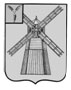 АДМИНИСТРАЦИЯ ПИТЕРСКОГО МУНИЦИПАЛЬНОГО РАЙОНА САРАТОВСКОЙ ОБЛАСТИР А С П О Р Я Ж Е Н И Еот 11 апреля 2023 года №51-рс. ПитеркаОб утверждении отчета об исполнении бюджета Питерского муниципального района Саратовской области за 1 квартал 2023 годаВ соответствии со статьей 264.2 Бюджетного кодекса Российской Федерации, Положением о бюджетном процессе в Питерском муниципальном районе, утвержденного решением Собрания депутатов от 13 апреля 2020 года №40-2:1. Утвердить отчет об исполнении бюджета Питерского муниципального района Саратовской области за 1 квартал 2023 года по доходам в сумме 103 496,0 тыс. рублей, по расходам в сумме 98 024,9 тыс. рублей, по источникам в сумме 5 471,1 тыс. рублей согласно приложению.2. Настоящее распоряжение подлежит опубликованию на официальном сайте администрации Питерского муниципального района в информационно-телекоммуникационной сети «Интернет» по адресу: http://питерка.рф/.3. Контроль за исполнением настоящего распоряжения оставляю за собой.Глава  муниципального района                                                     Д.Н. ЖивайкинПриложение к распоряжению администрации Питерского муниципального района от 11 апреля 2023 года №51-рОТЧЕТ ОБ ИСПОЛНЕНИИ БЮДЖЕТА ЗА 1 КВАРТАЛ 2023 ГОДА1. Доходы бюджета1. Доходы бюджета1. Доходы бюджета1. Доходы бюджета1. Доходы бюджета1. Доходы бюджета1. Доходы бюджета1. Доходы бюджета1. Доходы бюджета1. Доходы бюджета Наименование показателя Наименование показателяКод строкиКод дохода по бюджетной классификацииУтвержденные бюджетные назначенияУтвержденные бюджетные назначенияИсполненоИсполненоНеисполненные назначенияНеисполненные назначения Наименование показателя Наименование показателяКод строкиКод дохода по бюджетной классификацииУтвержденные бюджетные назначенияУтвержденные бюджетные назначенияИсполненоИсполненоНеисполненные назначенияНеисполненные назначения Наименование показателя Наименование показателяКод строкиКод дохода по бюджетной классификацииУтвержденные бюджетные назначенияУтвержденные бюджетные назначенияИсполненоИсполненоНеисполненные назначенияНеисполненные назначения1123445566Доходы бюджета - всегоДоходы бюджета - всего010x467 437 258,45467 437 258,45103 496 033,60103 496 033,60363 941 224,85363 941 224,85в том числе:в том числе:НАЛОГОВЫЕ И НЕНАЛОГОВЫЕ ДОХОДЫНАЛОГОВЫЕ И НЕНАЛОГОВЫЕ ДОХОДЫ010036 1 00 00000 00 0000 000175 000,00175 000,0059 498,6359 498,63133 001,37133 001,37ШТРАФЫ, САНКЦИИ, ВОЗМЕЩЕНИЕ УЩЕРБАШТРАФЫ, САНКЦИИ, ВОЗМЕЩЕНИЕ УЩЕРБА010036 1 16 00000 00 0000 000175 000,00175 000,0059 498,6359 498,63133 001,37133 001,37Административные штрафы, установленные Кодексом Российской Федерации об административных правонарушенияхАдминистративные штрафы, установленные Кодексом Российской Федерации об административных правонарушениях010036 1 16 01000 01 0000 140175 000,00175 000,0059 498,6359 498,63133 001,37133 001,37Административные штрафы, установленные главой 5 Кодекса Российской Федерации об административных правонарушениях, за административные правонарушения, посягающие на права гражданАдминистративные штрафы, установленные главой 5 Кодекса Российской Федерации об административных правонарушениях, за административные правонарушения, посягающие на права граждан010036 1 16 01050 01 0000 140--1 500,001 500,00--Административные штрафы, установленные главой 5 Кодекса Российской Федерации об административных правонарушениях, за административные правонарушения, посягающие на права граждан, налагаемые мировыми судьями, комиссиями по делам несовершеннолетних и защите их правАдминистративные штрафы, установленные главой 5 Кодекса Российской Федерации об административных правонарушениях, за административные правонарушения, посягающие на права граждан, налагаемые мировыми судьями, комиссиями по делам несовершеннолетних и защите их прав010036 1 16 01053 01 0000 140--1 500,001 500,00--Административные штрафы, установленные Главой 5 Кодекса Российской Федерации об административных правонарушениях, за административные правонарушения, посягающие на права граждан, налагаемые мировыми судьями, комиссиями по делам несовершеннолетних и защите их прав (иные штрафы)Административные штрафы, установленные Главой 5 Кодекса Российской Федерации об административных правонарушениях, за административные правонарушения, посягающие на права граждан, налагаемые мировыми судьями, комиссиями по делам несовершеннолетних и защите их прав (иные штрафы)010036 1 16 01053 01 9000 140--1 500,001 500,00--Административные штрафы, установленные главой 6 Кодекса Российской Федерации об административных правонарушениях, за административные правонарушения, посягающие на здоровье, санитарно-эпидемиологическое благополучие населения и общественную нравственностьАдминистративные штрафы, установленные главой 6 Кодекса Российской Федерации об административных правонарушениях, за административные правонарушения, посягающие на здоровье, санитарно-эпидемиологическое благополучие населения и общественную нравственность010036 1 16 01060 01 0000 14037 000,0037 000,0017 500,0017 500,0019 500,0019 500,00Административные штрафы, установленные главой 6 Кодекса Российской Федерации об административных правонарушениях, за административные правонарушения, посягающие на здоровье, санитарно-эпидемиологическое благополучие населения и общественную нравственность, налагаемые мировыми судьями, комиссиями по делам несовершеннолетних и защите их правАдминистративные штрафы, установленные главой 6 Кодекса Российской Федерации об административных правонарушениях, за административные правонарушения, посягающие на здоровье, санитарно-эпидемиологическое благополучие населения и общественную нравственность, налагаемые мировыми судьями, комиссиями по делам несовершеннолетних и защите их прав010036 1 16 01063 01 0000 14037 000,0037 000,0017 500,0017 500,0019 500,0019 500,00Административные штрафы, установленные Главой 6 Кодекса Российской Федерации об административных правонарушениях, за административные правонарушения, посягающие на здоровье, санитарно-эпидемиологическое благополучие населения и общественную нравственность, налагаемые мировыми судьями, комиссиями по делам несовершеннолетних и защите их прав (штрафы за побои)Административные штрафы, установленные Главой 6 Кодекса Российской Федерации об административных правонарушениях, за административные правонарушения, посягающие на здоровье, санитарно-эпидемиологическое благополучие населения и общественную нравственность, налагаемые мировыми судьями, комиссиями по делам несовершеннолетних и защите их прав (штрафы за побои)010036 1 16 01063 01 0101 14037 000,0037 000,0017 500,0017 500,0019 500,0019 500,00Административные штрафы, установленные главой 14 Кодекса Российской Федерации об административных правонарушениях, за административные правонарушения в области предпринимательской деятельности и деятельности саморегулируемых организацийАдминистративные штрафы, установленные главой 14 Кодекса Российской Федерации об административных правонарушениях, за административные правонарушения в области предпринимательской деятельности и деятельности саморегулируемых организаций010036 1 16 01140 01 0000 14010 000,0010 000,0010 500,0010 500,007 000,007 000,00Административные штрафы, установленные главой 14 Кодекса Российской Федерации об административных правонарушениях, за административные правонарушения в области предпринимательской деятельности и деятельности саморегулируемых организаций, налагаемые мировыми судьями, комиссиями по делам несовершеннолетних и защите их правАдминистративные штрафы, установленные главой 14 Кодекса Российской Федерации об административных правонарушениях, за административные правонарушения в области предпринимательской деятельности и деятельности саморегулируемых организаций, налагаемые мировыми судьями, комиссиями по делам несовершеннолетних и защите их прав010036 1 16 01143 01 0000 14010 000,0010 000,0010 500,0010 500,007 000,007 000,00Административные штрафы, установленные Главой 14 Кодекса Российской Федерации об административных правонарушениях, за административные правонарушения в области предпринимательской деятельности и деятельности саморегулируемых организаций, налагаемые мировыми судьями, комиссиями по делам несовершеннолетних и защите их прав (штрафы за нарушение правил продажи этилового спирта, алкогольной и спиртосодержащей продукции)Административные штрафы, установленные Главой 14 Кодекса Российской Федерации об административных правонарушениях, за административные правонарушения в области предпринимательской деятельности и деятельности саморегулируемых организаций, налагаемые мировыми судьями, комиссиями по делам несовершеннолетних и защите их прав (штрафы за нарушение правил продажи этилового спирта, алкогольной и спиртосодержащей продукции)010036 1 16 01143 01 0016 140--7 500,007 500,00--Административные штрафы, установленные Главой 14 Кодекса Российской Федерации об административных правонарушениях, за административные правонарушения в области предпринимательской деятельности и деятельности саморегулируемых организаций, налагаемые мировыми судьями, комиссиями по делам несовершеннолетних и защите их прав (иные штрафы)Административные штрафы, установленные Главой 14 Кодекса Российской Федерации об административных правонарушениях, за административные правонарушения в области предпринимательской деятельности и деятельности саморегулируемых организаций, налагаемые мировыми судьями, комиссиями по делам несовершеннолетних и защите их прав (иные штрафы)010036 1 16 01143 01 9000 14010 000,0010 000,003 000,003 000,007 000,007 000,00Административные штрафы, установленные главой 17 Кодекса Российской Федерации об административных правонарушениях, за административные правонарушения, посягающие на институты государственной властиАдминистративные штрафы, установленные главой 17 Кодекса Российской Федерации об административных правонарушениях, за административные правонарушения, посягающие на институты государственной власти010036 1 16 01170 01 0000 140--500,00500,00--Административные штрафы, установленные главой 17 Кодекса Российской Федерации об административных правонарушениях, за административные правонарушения, посягающие на институты государственной власти, налагаемые мировыми судьями, комиссиями по делам несовершеннолетних и защите их правАдминистративные штрафы, установленные главой 17 Кодекса Российской Федерации об административных правонарушениях, за административные правонарушения, посягающие на институты государственной власти, налагаемые мировыми судьями, комиссиями по делам несовершеннолетних и защите их прав010036 1 16 01173 01 0000 140--500,00500,00--Административные штрафы, установленные Главой 17 Кодекса Российской Федерации об административных правонарушениях, за административные правонарушения, посягающие на институты государственной власти, налагаемые мировыми судьями, комиссиями по делам несовершеннолетних и защите их прав (иные штрафы)Административные штрафы, установленные Главой 17 Кодекса Российской Федерации об административных правонарушениях, за административные правонарушения, посягающие на институты государственной власти, налагаемые мировыми судьями, комиссиями по делам несовершеннолетних и защите их прав (иные штрафы)010036 1 16 01173 01 9000 140--500,00500,00--Административные штрафы, установленные главой 19 Кодекса Российской Федерации об административных правонарушениях, за административные правонарушения против порядка управленияАдминистративные штрафы, установленные главой 19 Кодекса Российской Федерации об административных правонарушениях, за административные правонарушения против порядка управления010036 1 16 01190 01 0000 14021 000,0021 000,00500,00500,0021 000,0021 000,00Административные штрафы, установленные главой 19 Кодекса Российской Федерации об административных правонарушениях, за административные правонарушения против порядка управления, налагаемые мировыми судьями, комиссиями по делам несовершеннолетних и защите их правАдминистративные штрафы, установленные главой 19 Кодекса Российской Федерации об административных правонарушениях, за административные правонарушения против порядка управления, налагаемые мировыми судьями, комиссиями по делам несовершеннолетних и защите их прав010036 1 16 01193 01 0000 14021 000,0021 000,00500,00500,0021 000,0021 000,00Административные штрафы, установленные Главой 19 Кодекса Российской Федерации об административных правонарушениях, за административные правонарушения против порядка управления, налагаемые мировыми судьями, комиссиями по делам несовершеннолетних и защите их прав (штрафы за невыполнение в срок законного предписания (постановления, представления, решения) органа (должностного лица), осуществляющего государственный надзор (контроль), организации, уполномоченной в соответствии с федеральными законами на осуществление государственного надзора (должностного лица), органа (должностного лица), осуществляющего муниципальный контроль)Административные штрафы, установленные Главой 19 Кодекса Российской Федерации об административных правонарушениях, за административные правонарушения против порядка управления, налагаемые мировыми судьями, комиссиями по делам несовершеннолетних и защите их прав (штрафы за невыполнение в срок законного предписания (постановления, представления, решения) органа (должностного лица), осуществляющего государственный надзор (контроль), организации, уполномоченной в соответствии с федеральными законами на осуществление государственного надзора (должностного лица), органа (должностного лица), осуществляющего муниципальный контроль)010036 1 16 01193 01 0005 14021 000,0021 000,00--21 000,0021 000,00Административные штрафы, установленные Главой 19 Кодекса Российской Федерации об административных правонарушениях, за административные правонарушения против порядка управления, налагаемые мировыми судьями, комиссиями по делам несовершеннолетних и защите их прав (штрафы за заведомо ложный вызов специализированных служб)Административные штрафы, установленные Главой 19 Кодекса Российской Федерации об административных правонарушениях, за административные правонарушения против порядка управления, налагаемые мировыми судьями, комиссиями по делам несовершеннолетних и защите их прав (штрафы за заведомо ложный вызов специализированных служб)010036 1 16 01193 01 0013 140--500,00500,00--Административные штрафы, установленные главой 20 Кодекса Российской Федерации об административных правонарушениях, за административные правонарушения, посягающие на общественный порядок и общественную безопасностьАдминистративные штрафы, установленные главой 20 Кодекса Российской Федерации об административных правонарушениях, за административные правонарушения, посягающие на общественный порядок и общественную безопасность010036 1 16 01200 01 0000 140107 000,00107 000,0028 998,6328 998,6385 501,3785 501,37Административные штрафы, установленные главой 20 Кодекса Российской Федерации об административных правонарушениях, за административные правонарушения, посягающие на общественный порядок и общественную безопасность, налагаемые мировыми судьями, комиссиями по делам несовершеннолетних и защите их правАдминистративные штрафы, установленные главой 20 Кодекса Российской Федерации об административных правонарушениях, за административные правонарушения, посягающие на общественный порядок и общественную безопасность, налагаемые мировыми судьями, комиссиями по делам несовершеннолетних и защите их прав010036 1 16 01203 01 0000 140107 000,00107 000,0028 998,6328 998,6385 501,3785 501,37Административные штрафы, установленные Главой 20 Кодекса Российской Федерации об административных правонарушениях, за административные правонарушения, посягающие на общественный порядок и общественную безопасность, налагаемые мировыми судьями, комиссиями по делам несовершеннолетних и защите их прав (штрафы за появление в общественных местах в состоянии опьянения)Административные штрафы, установленные Главой 20 Кодекса Российской Федерации об административных правонарушениях, за административные правонарушения, посягающие на общественный порядок и общественную безопасность, налагаемые мировыми судьями, комиссиями по делам несовершеннолетних и защите их прав (штрафы за появление в общественных местах в состоянии опьянения)010036 1 16 01203 01 0021 140--2 500,002 500,00--Административные штрафы, установленные главой 20 Кодекса Российской Федерации об административных правонарушениях, за административные правонарушения, посягающие на общественный порядок и общественную безопасность, налагаемые мировыми судьями, комиссиями по делам несовершеннолетних и защите их правАдминистративные штрафы, установленные главой 20 Кодекса Российской Федерации об административных правонарушениях, за административные правонарушения, посягающие на общественный порядок и общественную безопасность, налагаемые мировыми судьями, комиссиями по делам несовершеннолетних и защите их прав010036 1 16 01203 01 0025 140107 000,00107 000,0021 498,6321 498,6385 501,3785 501,37Административные штрафы, установленные Главой 20 Кодекса Российской Федерации об административных правонарушениях, за административные правонарушения, посягающие на общественный порядок и общественную безопасность, налагаемые мировыми судьями, комиссиями по делам несовершеннолетних и защите их прав (иные штрафы)Административные штрафы, установленные Главой 20 Кодекса Российской Федерации об административных правонарушениях, за административные правонарушения, посягающие на общественный порядок и общественную безопасность, налагаемые мировыми судьями, комиссиями по делам несовершеннолетних и защите их прав (иные штрафы)010036 1 16 01203 01 9000 140--5 000,005 000,00--НАЛОГОВЫЕ И НЕНАЛОГОВЫЕ ДОХОДЫНАЛОГОВЫЕ И НЕНАЛОГОВЫЕ ДОХОДЫ010048 1 00 00000 00 0000 0001 000,001 000,001 135,741 135,74757,57757,57ПЛАТЕЖИ ПРИ ПОЛЬЗОВАНИИ ПРИРОДНЫМИ РЕСУРСАМИПЛАТЕЖИ ПРИ ПОЛЬЗОВАНИИ ПРИРОДНЫМИ РЕСУРСАМИ010048 1 12 00000 00 0000 0001 000,001 000,001 135,741 135,74757,57757,57Плата за негативное воздействие на окружающую средуПлата за негативное воздействие на окружающую среду010048 1 12 01000 01 0000 1201 000,001 000,001 135,741 135,74757,57757,57Плата за выбросы загрязняющих веществ в атмосферный воздух стационарными объектамиПлата за выбросы загрязняющих веществ в атмосферный воздух стационарными объектами010048 1 12 01010 01 0000 1201 000,001 000,00242,43242,43757,57757,57Плата за выбросы загрязняющих веществ в атмосферный воздух стационарными объектами (федеральные государственные органы, Банк России, органы управления государственными внебюджетными фондами Российской Федерации)Плата за выбросы загрязняющих веществ в атмосферный воздух стационарными объектами (федеральные государственные органы, Банк России, органы управления государственными внебюджетными фондами Российской Федерации)010048 1 12 01010 01 6000 1201 000,001 000,00242,43242,43757,57757,57Плата за размещение отходов производства и потребленияПлата за размещение отходов производства и потребления010048 1 12 01040 01 0000 120--893,31893,31--Плата за размещение отходов производстваПлата за размещение отходов производства010048 1 12 01041 01 0000 120--893,31893,31--Плата за размещение отходов производства и потребленияПлата за размещение отходов производства и потребления010048 1 12 01041 01 6000 120--893,31893,31--НАЛОГОВЫЕ И НЕНАЛОГОВЫЕ ДОХОДЫНАЛОГОВЫЕ И НЕНАЛОГОВЫЕ ДОХОДЫ010061 1 00 00000 00 0000 0002 954 589,442 954 589,44660 308,56660 308,562 294 293,362 294 293,36ДОХОДЫ ОТ ИСПОЛЬЗОВАНИЯ ИМУЩЕСТВА, НАХОДЯЩЕГОСЯ В ГОСУДАРСТВЕННОЙ И МУНИЦИПАЛЬНОЙ СОБСТВЕННОСТИДОХОДЫ ОТ ИСПОЛЬЗОВАНИЯ ИМУЩЕСТВА, НАХОДЯЩЕГОСЯ В ГОСУДАРСТВЕННОЙ И МУНИЦИПАЛЬНОЙ СОБСТВЕННОСТИ010061 1 11 00000 00 0000 0002 280 000,002 280 000,00637 730,15637 730,151 642 269,851 642 269,85Доходы, получаемые в виде арендной либо иной платы за передачу в возмездное пользование государственного и муниципального имущества (за исключением имущества бюджетных и автономных учреждений, а также имущества государственных и муниципальных унитарных предприятий, в том числе казенных)Доходы, получаемые в виде арендной либо иной платы за передачу в возмездное пользование государственного и муниципального имущества (за исключением имущества бюджетных и автономных учреждений, а также имущества государственных и муниципальных унитарных предприятий, в том числе казенных)010061 1 11 05000 00 0000 1202 280 000,002 280 000,00637 730,15637 730,151 642 269,851 642 269,85Доходы, получаемые в виде арендной платы за земельные участки, государственная собственность на которые не разграничена, а также средства от продажи права на заключение договоров аренды указанных земельных участковДоходы, получаемые в виде арендной платы за земельные участки, государственная собственность на которые не разграничена, а также средства от продажи права на заключение договоров аренды указанных земельных участков010061 1 11 05010 00 0000 1201 450 000,001 450 000,00492 766,23492 766,23957 233,77957 233,77Доходы, получаемые в виде арендной платы за земельные участки, государственная собственность на которые не разграничена и которые расположены в границах сельских поселений и межселенных территорий муниципальных районов, а также средства от продажи права на заключение договоров аренды указанных земельных участковДоходы, получаемые в виде арендной платы за земельные участки, государственная собственность на которые не разграничена и которые расположены в границах сельских поселений и межселенных территорий муниципальных районов, а также средства от продажи права на заключение договоров аренды указанных земельных участков010061 1 11 05013 05 0000 1201 450 000,001 450 000,00492 766,23492 766,23957 233,77957 233,77Доходы от сдачи в аренду имущества, находящегося в оперативном управлении органов государственной власти, органов местного самоуправления, органов управления государственными внебюджетными фондами и созданных ими учреждений (за исключением имущества бюджетных и автономных учреждений)Доходы от сдачи в аренду имущества, находящегося в оперативном управлении органов государственной власти, органов местного самоуправления, органов управления государственными внебюджетными фондами и созданных ими учреждений (за исключением имущества бюджетных и автономных учреждений)010061 1 11 05030 00 0000 120830 000,00830 000,00144 963,92144 963,92685 036,08685 036,08Доходы от сдачи в аренду имущества, находящегося в оперативном управлении органов управления муниципальных районов и созданных ими учреждений (за исключением имущества муниципальных бюджетных и автономных учреждений)Доходы от сдачи в аренду имущества, находящегося в оперативном управлении органов управления муниципальных районов и созданных ими учреждений (за исключением имущества муниципальных бюджетных и автономных учреждений)010061 1 11 05035 05 0000 120830 000,00830 000,00144 963,92144 963,92685 036,08685 036,08ДОХОДЫ ОТ ПРОДАЖИ МАТЕРИАЛЬНЫХ И НЕМАТЕРИАЛЬНЫХ АКТИВОВДОХОДЫ ОТ ПРОДАЖИ МАТЕРИАЛЬНЫХ И НЕМАТЕРИАЛЬНЫХ АКТИВОВ010061 1 14 00000 00 0000 000649 589,44649 589,4416 936,7416 936,74632 652,70632 652,70Доходы от реализации имущества, находящегося в государственной и муниципальной собственности (за исключением движимого имущества бюджетных и автономных учреждений, а также имущества государственных и муниципальных унитарных предприятий, в том числе казенных)Доходы от реализации имущества, находящегося в государственной и муниципальной собственности (за исключением движимого имущества бюджетных и автономных учреждений, а также имущества государственных и муниципальных унитарных предприятий, в том числе казенных)010061 1 14 02000 00 0000 000599 589,44599 589,44--599 589,44599 589,44Доходы от реализации имущества, находящегося в собственности муниципальных районов (за исключением движимого имущества муниципальных бюджетных и автономных учреждений, а также имущества муниципальных унитарных предприятий, в том числе казенных), в части реализации основных средств по указанному имуществуДоходы от реализации имущества, находящегося в собственности муниципальных районов (за исключением движимого имущества муниципальных бюджетных и автономных учреждений, а также имущества муниципальных унитарных предприятий, в том числе казенных), в части реализации основных средств по указанному имуществу010061 1 14 02050 05 0000 410599 589,44599 589,44--599 589,44599 589,44Доходы от реализации иного имущества, находящегося в собственности муниципальных районов (за исключением имущества муниципальных бюджетных и автономных учреждений, а также имущества муниципальных унитарных предприятий, в том числе казенных), в части реализации основных средств по указанному имуществуДоходы от реализации иного имущества, находящегося в собственности муниципальных районов (за исключением имущества муниципальных бюджетных и автономных учреждений, а также имущества муниципальных унитарных предприятий, в том числе казенных), в части реализации основных средств по указанному имуществу010061 1 14 02053 05 0000 410599 589,44599 589,44--599 589,44599 589,44Доходы от продажи земельных участков, находящихся в государственной и муниципальной собственностиДоходы от продажи земельных участков, находящихся в государственной и муниципальной собственности010061 1 14 06000 00 0000 43050 000,0050 000,0016 936,7416 936,7433 063,2633 063,26Доходы от продажи земельных участков, государственная собственность на которые не разграниченаДоходы от продажи земельных участков, государственная собственность на которые не разграничена010061 1 14 06010 00 0000 43050 000,0050 000,0016 936,7416 936,7433 063,2633 063,26Доходы от продажи земельных участков, государственная собственность на которые не разграничена и которые расположены в границах сельских поселений и межселенных территорий муниципальных районовДоходы от продажи земельных участков, государственная собственность на которые не разграничена и которые расположены в границах сельских поселений и межселенных территорий муниципальных районов010061 1 14 06013 05 0000 43050 000,0050 000,0016 936,7416 936,7433 063,2633 063,26ШТРАФЫ, САНКЦИИ, ВОЗМЕЩЕНИЕ УЩЕРБАШТРАФЫ, САНКЦИИ, ВОЗМЕЩЕНИЕ УЩЕРБА010061 1 16 00000 00 0000 00025 000,0025 000,005 629,195 629,1919 370,8119 370,81Административные штрафы, установленные Кодексом Российской Федерации об административных правонарушенияхАдминистративные штрафы, установленные Кодексом Российской Федерации об административных правонарушениях010061 1 16 01000 01 0000 14025 000,0025 000,005 629,195 629,1919 370,8119 370,81Административные штрафы, установленные главой 5 Кодекса Российской Федерации об административных правонарушениях, за административные правонарушения, посягающие на права гражданАдминистративные штрафы, установленные главой 5 Кодекса Российской Федерации об административных правонарушениях, за административные правонарушения, посягающие на права граждан010061 1 16 01050 01 0000 14025 000,0025 000,005 629,195 629,1919 370,8119 370,81Административные штрафы, установленные главой 5 Кодекса Российской Федерации об административных правонарушениях, за административные правонарушения, посягающие на права граждан, налагаемые мировыми судьями, комиссиями по делам несовершеннолетних и защите их правАдминистративные штрафы, установленные главой 5 Кодекса Российской Федерации об административных правонарушениях, за административные правонарушения, посягающие на права граждан, налагаемые мировыми судьями, комиссиями по делам несовершеннолетних и защите их прав010061 1 16 01053 01 0000 14025 000,0025 000,005 629,195 629,1919 370,8119 370,81Административные штрафы, установленные Главой 5 Кодекса Российской Федерации об административных правонарушениях, за административные правонарушения, посягающие на права граждан, налагаемые мировыми судьями, комиссиями по делам несовершеннолетних и защите их правАдминистративные штрафы, установленные Главой 5 Кодекса Российской Федерации об административных правонарушениях, за административные правонарушения, посягающие на права граждан, налагаемые мировыми судьями, комиссиями по делам несовершеннолетних и защите их прав010061 1 16 01053 01 2302 14025 000,0025 000,005 629,195 629,1919 370,8119 370,81ПРОЧИЕ НЕНАЛОГОВЫЕ ДОХОДЫПРОЧИЕ НЕНАЛОГОВЫЕ ДОХОДЫ010061 1 17 00000 00 0000 000--12,4812,48--Прочие неналоговые доходыПрочие неналоговые доходы010061 1 17 05000 00 0000 180--12,4812,48--Прочие неналоговые доходы бюджетов муниципальных районовПрочие неналоговые доходы бюджетов муниципальных районов010061 1 17 05050 05 0000 180--12,4812,48--НАЛОГОВЫЕ И НЕНАЛОГОВЫЕ ДОХОДЫНАЛОГОВЫЕ И НЕНАЛОГОВЫЕ ДОХОДЫ010062 1 00 00000 00 0000 000--3 346,783 346,78--ШТРАФЫ, САНКЦИИ, ВОЗМЕЩЕНИЕ УЩЕРБАШТРАФЫ, САНКЦИИ, ВОЗМЕЩЕНИЕ УЩЕРБА010062 1 16 00000 00 0000 000--3 346,783 346,78--Платежи в целях возмещения причиненного ущерба (убытков)Платежи в целях возмещения причиненного ущерба (убытков)010062 1 16 10000 00 0000 140--3 346,783 346,78--Платежи по искам о возмещении ущерба, а также платежи, уплачиваемые при добровольном возмещении ущерба, причиненного муниципальному имуществу муниципального района (за исключением имущества, закрепленного за муниципальными бюджетными (автономными) учреждениями, унитарными предприятиями)Платежи по искам о возмещении ущерба, а также платежи, уплачиваемые при добровольном возмещении ущерба, причиненного муниципальному имуществу муниципального района (за исключением имущества, закрепленного за муниципальными бюджетными (автономными) учреждениями, унитарными предприятиями)010062 1 16 10030 05 0000 140--3 346,783 346,78--Прочее возмещение ущерба, причиненного муниципальному имуществу муниципального района (за исключением имущества, закрепленного за муниципальными бюджетными (автономными) учреждениями, унитарными предприятиями)Прочее возмещение ущерба, причиненного муниципальному имуществу муниципального района (за исключением имущества, закрепленного за муниципальными бюджетными (автономными) учреждениями, унитарными предприятиями)010062 1 16 10032 05 0000 140--3 346,783 346,78--БЕЗВОЗМЕЗДНЫЕ ПОСТУПЛЕНИЯБЕЗВОЗМЕЗДНЫЕ ПОСТУПЛЕНИЯ010062 2 00 00000 00 0000 000418 703 469,01418 703 469,0192 303 904,0092 303 904,00326 399 565,01326 399 565,01БЕЗВОЗМЕЗДНЫЕ ПОСТУПЛЕНИЯ ОТ ДРУГИХ БЮДЖЕТОВ БЮДЖЕТНОЙ СИСТЕМЫ РОССИЙСКОЙ ФЕДЕРАЦИИБЕЗВОЗМЕЗДНЫЕ ПОСТУПЛЕНИЯ ОТ ДРУГИХ БЮДЖЕТОВ БЮДЖЕТНОЙ СИСТЕМЫ РОССИЙСКОЙ ФЕДЕРАЦИИ010062 2 02 00000 00 0000 000418 703 469,01418 703 469,0192 303 904,0092 303 904,00326 399 565,01326 399 565,01Дотации бюджетам бюджетной системы Российской ФедерацииДотации бюджетам бюджетной системы Российской Федерации010062 2 02 10000 00 0000 150114 516 900,00114 516 900,0036 206 600,0036 206 600,0078 310 300,0078 310 300,00Дотации на выравнивание бюджетной обеспеченностиДотации на выравнивание бюджетной обеспеченности010062 2 02 15001 00 0000 150101 031 100,00101 031 100,0032 835 000,0032 835 000,0068 196 100,0068 196 100,00Дотации бюджетам муниципальных районов на выравнивание бюджетной обеспеченности из бюджета субъекта Российской ФедерацииДотации бюджетам муниципальных районов на выравнивание бюджетной обеспеченности из бюджета субъекта Российской Федерации010062 2 02 15001 05 0000 150101 031 100,00101 031 100,0032 835 000,0032 835 000,0068 196 100,0068 196 100,00Дотации бюджетам на поддержку мер по обеспечению сбалансированности бюджетовДотации бюджетам на поддержку мер по обеспечению сбалансированности бюджетов010062 2 02 15002 00 0000 15013 485 800,0013 485 800,003 371 600,003 371 600,0010 114 200,0010 114 200,00Дотации бюджетам муниципальных районов на поддержку мер по обеспечению сбалансированности бюджетовДотации бюджетам муниципальных районов на поддержку мер по обеспечению сбалансированности бюджетов010062 2 02 15002 05 0000 15013 485 800,0013 485 800,003 371 600,003 371 600,0010 114 200,0010 114 200,00Субсидии бюджетам бюджетной системы Российской Федерации (межбюджетные субсидии)Субсидии бюджетам бюджетной системы Российской Федерации (межбюджетные субсидии)010062 2 02 20000 00 0000 15091 688 121,3191 688 121,3112 628 152,2512 628 152,2579 059 969,0679 059 969,06Субсидии бюджетам на оснащение (обновление материально-технической базы) оборудованием, средствами обучения и воспитания общеобразовательных организаций, в том числе осуществляющих образовательную деятельность по адаптированным основным общеобразовательным программамСубсидии бюджетам на оснащение (обновление материально-технической базы) оборудованием, средствами обучения и воспитания общеобразовательных организаций, в том числе осуществляющих образовательную деятельность по адаптированным основным общеобразовательным программам010062 2 02 25172 00 0000 1503 266 200,003 266 200,00--3 266 200,003 266 200,00Субсидии бюджетам муниципальных районов на оснащение (обновление материально-технической базы) оборудованием, средствами обучения и воспитания общеобразовательных организаций, в том числе осуществляющих образовательную деятельность по адаптированным основным общеобразовательным программамСубсидии бюджетам муниципальных районов на оснащение (обновление материально-технической базы) оборудованием, средствами обучения и воспитания общеобразовательных организаций, в том числе осуществляющих образовательную деятельность по адаптированным основным общеобразовательным программам010062 2 02 25172 05 0000 1503 266 200,003 266 200,00--3 266 200,003 266 200,00Субсидии бюджетам на обновление материально-технической базы образовательных организаций для внедрения цифровой образовательной среды и развития цифровых навыков обучающихсяСубсидии бюджетам на обновление материально-технической базы образовательных организаций для внедрения цифровой образовательной среды и развития цифровых навыков обучающихся010062 2 02 25213 00 0000 15011 772 000,0011 772 000,00--11 772 000,0011 772 000,00Субсидии бюджетам муниципальных районов на обновление материально-технической базы образовательных организаций для внедрения цифровой образовательной среды и развития цифровых навыков обучающихсяСубсидии бюджетам муниципальных районов на обновление материально-технической базы образовательных организаций для внедрения цифровой образовательной среды и развития цифровых навыков обучающихся010062 2 02 25213 05 0000 15011 772 000,0011 772 000,00--11 772 000,0011 772 000,00Субсидии бюджетам на организацию бесплатного горячего питания обучающихся, получающих начальное общее образование в государственных и муниципальных образовательных организацияхСубсидии бюджетам на организацию бесплатного горячего питания обучающихся, получающих начальное общее образование в государственных и муниципальных образовательных организациях010062 2 02 25304 00 0000 1504 986 000,004 986 000,00651 580,43651 580,434 334 419,574 334 419,57Субсидии бюджетам муниципальных районов на организацию бесплатного горячего питания обучающихся, получающих начальное общее образование в государственных и муниципальных образовательных организацияхСубсидии бюджетам муниципальных районов на организацию бесплатного горячего питания обучающихся, получающих начальное общее образование в государственных и муниципальных образовательных организациях010062 2 02 25304 05 0000 1504 986 000,004 986 000,00651 580,43651 580,434 334 419,574 334 419,57Субсидии бюджетам на реализацию мероприятий по обеспечению жильем молодых семейСубсидии бюджетам на реализацию мероприятий по обеспечению жильем молодых семей010062 2 02 25497 00 0000 150608 863,50608 863,50608 863,50608 863,50--Субсидии бюджетам муниципальных районов на реализацию мероприятий по обеспечению жильем молодых семейСубсидии бюджетам муниципальных районов на реализацию мероприятий по обеспечению жильем молодых семей010062 2 02 25497 05 0000 150608 863,50608 863,50608 863,50608 863,50--Субсидии бюджетам на развитие сети учреждений культурно-досугового типаСубсидии бюджетам на развитие сети учреждений культурно-досугового типа010062 2 02 25513 00 0000 15023 364 044,9523 364 044,957 009 213,497 009 213,4916 354 831,4616 354 831,46Субсидии бюджетам муниципальных районов на развитие сети учреждений культурно-досугового типаСубсидии бюджетам муниципальных районов на развитие сети учреждений культурно-досугового типа010062 2 02 25513 05 0000 15023 364 044,9523 364 044,957 009 213,497 009 213,4916 354 831,4616 354 831,46Субсидии бюджетам на поддержку отрасли культурыСубсидии бюджетам на поддержку отрасли культуры010062 2 02 25519 00 0000 15064 912,8664 912,8664 912,8664 912,86--Субсидии бюджетам муниципальных районов на поддержку отрасли культурыСубсидии бюджетам муниципальных районов на поддержку отрасли культуры010062 2 02 25519 05 0000 15064 912,8664 912,8664 912,8664 912,86--Прочие субсидииПрочие субсидии010062 2 02 29999 00 0000 15047 626 100,0047 626 100,004 293 581,974 293 581,9743 332 518,0343 332 518,03Прочие субсидии бюджетам муниципальных районовПрочие субсидии бюджетам муниципальных районов010062 2 02 29999 05 0000 1503 000 000,003 000 000,00--3 000 000,003 000 000,00Субсидии бюджетам муниципальных районов области на сохранение достигнутых показателей повышения оплаты труда отдельных категорий работников бюджетной сферыСубсидии бюджетам муниципальных районов области на сохранение достигнутых показателей повышения оплаты труда отдельных категорий работников бюджетной сферы010062 2 02 29999 05 0078 15022 791 100,0022 791 100,002 849 532,422 849 532,4219 941 567,5819 941 567,58Субсидии бюджетам муниципальных районов области на проведение капитального и текущего ремонта образовательных учрежденийСубсидии бюджетам муниципальных районов области на проведение капитального и текущего ремонта образовательных учреждений010062 2 02 29999 05 0086 15010 000 000,0010 000 000,00--10 000 000,0010 000 000,00Субсидии бюджетам муниципальных районов области на обеспечение условий для создания центров образования цифрового и гуманитарного профилейСубсидии бюджетам муниципальных районов области на обеспечение условий для создания центров образования цифрового и гуманитарного профилей010062 2 02 29999 05 0087 1503 905 600,003 905 600,00594 366,05594 366,053 311 233,953 311 233,95Субсидии бюджетам муниципальных районов области на обеспечение условий для функционирования центров образования естественно-научной и технологической направленностей в общеобразовательных организацияхСубсидии бюджетам муниципальных районов области на обеспечение условий для функционирования центров образования естественно-научной и технологической направленностей в общеобразовательных организациях010062 2 02 29999 05 0108 1507 611 000,007 611 000,00849 683,50849 683,506 761 316,506 761 316,50Субсидии бюджетам муниципальных районов области на обеспечение условий для функционирования центров цифровой образовательной среды в общеобразовательных организацияхСубсидии бюджетам муниципальных районов области на обеспечение условий для функционирования центров цифровой образовательной среды в общеобразовательных организациях010062 2 02 29999 05 0111 150318 400,00318 400,00--318 400,00318 400,00Субсидии бюджетам муниципальных районов области на проведение капитальных и текущих ремонтов спортивных залов муниципальных образовательных организацийСубсидии бюджетам муниципальных районов области на проведение капитальных и текущих ремонтов спортивных залов муниципальных образовательных организаций010062 2 02 29999 05 0126 1503 000 000,003 000 000,00--3 000 000,003 000 000,00Субвенции бюджетам бюджетной системы Российской ФедерацииСубвенции бюджетам бюджетной системы Российской Федерации010062 2 02 30000 00 0000 150204 056 247,70204 056 247,7041 932 572,7441 932 572,74162 123 674,96162 123 674,96Субвенции местным бюджетам на выполнение передаваемых полномочий субъектов Российской ФедерацииСубвенции местным бюджетам на выполнение передаваемых полномочий субъектов Российской Федерации010062 2 02 30024 00 0000 150194 284 847,70194 284 847,7039 489 897,7439 489 897,74154 794 949,96154 794 949,96Субвенции бюджетам муниципальных районов на выполнение передаваемых полномочий субъектов Российской ФедерацииСубвенции бюджетам муниципальных районов на выполнение передаваемых полномочий субъектов Российской Федерации010062 2 02 30024 05 0000 150194 284 847,70194 284 847,7039 489 897,7439 489 897,74154 794 949,96154 794 949,96Субвенции бюджетам муниципальных районов области на финансовое обеспечение образовательной деятельности муниципальных общеобразовательных учрежденийСубвенции бюджетам муниципальных районов области на финансовое обеспечение образовательной деятельности муниципальных общеобразовательных учреждений010062 2 02 30024 05 0001 150137 461 100,00137 461 100,0028 211 255,1928 211 255,19109 249 844,81109 249 844,81Субвенции бюджетам муниципальных районов области на осуществление органами местного самоуправления государственных полномочий по созданию и организации деятельности комиссий по делам несовершеннолетних и защите их правСубвенции бюджетам муниципальных районов области на осуществление органами местного самоуправления государственных полномочий по созданию и организации деятельности комиссий по делам несовершеннолетних и защите их прав010062 2 02 30024 05 0003 150394 000,00394 000,0072 904,9172 904,91321 095,09321 095,09Субвенции бюджетам муниципальных районов области на исполнение государственных полномочий по расчету и предоставлению дотаций поселениямСубвенции бюджетам муниципальных районов области на исполнение государственных полномочий по расчету и предоставлению дотаций поселениям010062 2 02 30024 05 0007 150883 000,00883 000,00220 800,00220 800,00662 200,00662 200,00Субвенции бюджетам муниципальных районов области на осуществление органами местного самоуправления государственных полномочий по образованию и обеспечению деятельности административных комиссий, определению перечня должностных лиц, уполномоченных составлять протоколы об административных правонарушенияхСубвенции бюджетам муниципальных районов области на осуществление органами местного самоуправления государственных полномочий по образованию и обеспечению деятельности административных комиссий, определению перечня должностных лиц, уполномоченных составлять протоколы об административных правонарушениях010062 2 02 30024 05 0008 150394 000,00394 000,0037 715,7437 715,74356 284,26356 284,26Субвенции бюджетам муниципальных районов на осуществление органами местного самоуправления отдельных государственных полномочий по осуществлению деятельности по опеке и попечительству в отношении несовершеннолетних граждан в части расходов на оплату трудСубвенции бюджетам муниципальных районов на осуществление органами местного самоуправления отдельных государственных полномочий по осуществлению деятельности по опеке и попечительству в отношении несовершеннолетних граждан в части расходов на оплату труд010062 2 02 30024 05 0009 150394 000,00394 000,0026 899,9726 899,97367 100,03367 100,03Субвенции бюджетам муниципальных районов области на осуществление органами местного самоуправления государственных полномочий по организации предоставления гражданам субсидий на оплату жилого помещения и коммунальных услугСубвенции бюджетам муниципальных районов области на осуществление органами местного самоуправления государственных полномочий по организации предоставления гражданам субсидий на оплату жилого помещения и коммунальных услуг010062 2 02 30024 05 0010 150394 000,00394 000,0061 922,6061 922,60332 077,40332 077,40Субвенции бюджетам муниципальных районов области на осуществление органами местного самоуправления государственных полномочий по организации предоставления компенсации родительской платы за присмотр и уход за детьми в образовательных организациях, реализующих основную общеобразовательную программу дошкольного образованияСубвенции бюджетам муниципальных районов области на осуществление органами местного самоуправления государственных полномочий по организации предоставления компенсации родительской платы за присмотр и уход за детьми в образовательных организациях, реализующих основную общеобразовательную программу дошкольного образования010062 2 02 30024 05 0012 150105 200,00105 200,0016 290,1416 290,1488 909,8688 909,86Субвенции бюджетам муниципальных районов области на компенсацию родительской платы за присмотр и уход за детьми в образовательных организациях, реализующих основную общеобразовательную программу дошкольного образованияСубвенции бюджетам муниципальных районов области на компенсацию родительской платы за присмотр и уход за детьми в образовательных организациях, реализующих основную общеобразовательную программу дошкольного образования010062 2 02 30024 05 0014 1501 328 400,001 328 400,00310 700,00310 700,001 017 700,001 017 700,00Субвенции бюджетам муниципальных районов области на осуществление органами местного самоуправления государственных полномочий по предоставлению гражданам субсидий на оплату жилого помещения и коммунальных услугСубвенции бюджетам муниципальных районов области на осуществление органами местного самоуправления государственных полномочий по предоставлению гражданам субсидий на оплату жилого помещения и коммунальных услуг010062 2 02 30024 05 0016 150893 000,00893 000,00379 018,89379 018,89513 981,11513 981,11Субвенции бюджетам муниципальных районов области на предоставление питания отдельным категориям обучающихся в муниципальных образовательных организациях, реализующих образовательные программы начального общего, основного общего и среднего общего образованияСубвенции бюджетам муниципальных районов области на предоставление питания отдельным категориям обучающихся в муниципальных образовательных организациях, реализующих образовательные программы начального общего, основного общего и среднего общего образования010062 2 02 30024 05 0027 1502 778 100,002 778 100,00667 646,46667 646,462 110 453,542 110 453,54Субвенции бюджетам муниципальных районов области на частичное финансирование расходов на присмотр и уход за детьми дошкольного возраста в муниципальных образовательных организациях, реализующих основную общеобразовательную программу дошкольного образованияСубвенции бюджетам муниципальных районов области на частичное финансирование расходов на присмотр и уход за детьми дошкольного возраста в муниципальных образовательных организациях, реализующих основную общеобразовательную программу дошкольного образования010062 2 02 30024 05 0028 150480 100,00480 100,0089 413,1689 413,16390 686,84390 686,84Субвенции бюджетам муниципальных районов области на осуществление органами местного самоуправления государственных полномочий по организации предоставления питания отдельным категориям обучающихся в муниципальных образовательных организациях, реализующихСубвенции бюджетам муниципальных районов области на осуществление органами местного самоуправления государственных полномочий по организации предоставления питания отдельным категориям обучающихся в муниципальных образовательных организациях, реализующих010062 2 02 30024 05 0029 15059 100,0059 100,009 016,589 016,5850 083,4250 083,42Субвенции бюджетам муниципальных районов области на финансовое обеспечение образовательной деятельности муниципальных дошкольных образовательных организацийСубвенции бюджетам муниципальных районов области на финансовое обеспечение образовательной деятельности муниципальных дошкольных образовательных организаций010062 2 02 30024 05 0037 15048 481 647,7048 481 647,709 374 533,109 374 533,1039 107 114,6039 107 114,60Субвенции бюджетам муниципальных районов области на осуществление органами местного самоуправления отдельных государственных полномочий по организации проведения мероприятий при осуществлении деятельности по обращению с животными без владельцевСубвенции бюджетам муниципальных районов области на осуществление органами местного самоуправления отдельных государственных полномочий по организации проведения мероприятий при осуществлении деятельности по обращению с животными без владельцев010062 2 02 30024 05 0043 150149 700,00149 700,00--149 700,00149 700,00Субвенции бюджетам муниципальных районов области на компенсацию стоимости горячего питания родителям (законным представителям) обучающихся по образовательным программам начального общего образования на дому детей-инвалидов и детей, нуждающихся в длительном лечении, которые по состоянию здоровья временно или постоянно не могут посещать образовательные организацииСубвенции бюджетам муниципальных районов области на компенсацию стоимости горячего питания родителям (законным представителям) обучающихся по образовательным программам начального общего образования на дому детей-инвалидов и детей, нуждающихся в длительном лечении, которые по состоянию здоровья временно или постоянно не могут посещать образовательные организации010062 2 02 30024 05 0045 15089 500,0089 500,0011 781,0011 781,0077 719,0077 719,00Субвенции бюджетам на осуществление полномочий по составлению (изменению) списков кандидатов в присяжные заседатели федеральных судов общей юрисдикции в Российской ФедерацииСубвенции бюджетам на осуществление полномочий по составлению (изменению) списков кандидатов в присяжные заседатели федеральных судов общей юрисдикции в Российской Федерации010062 2 02 35120 00 0000 150700,00700,00--700,00700,00Субвенции бюджетам муниципальных районов на осуществление полномочий по составлению (изменению) списков кандидатов в присяжные заседатели федеральных судов общей юрисдикции в Российской ФедерацииСубвенции бюджетам муниципальных районов на осуществление полномочий по составлению (изменению) списков кандидатов в присяжные заседатели федеральных судов общей юрисдикции в Российской Федерации010062 2 02 35120 05 0000 150700,00700,00--700,00700,00Субвенции бюджетам муниципальных образований на ежемесячное денежное вознаграждение за классное руководство педагогическим работникам государственных и муниципальных образовательных организаций, реализующих образовательные программы начального общего образования, образовательные программы основного общего образования, образовательные программы среднего общего образованияСубвенции бюджетам муниципальных образований на ежемесячное денежное вознаграждение за классное руководство педагогическим работникам государственных и муниципальных образовательных организаций, реализующих образовательные программы начального общего образования, образовательные программы основного общего образования, образовательные программы среднего общего образования010062 2 02 35303 00 0000 1509 770 700,009 770 700,002 442 675,002 442 675,007 328 025,007 328 025,00Субвенции бюджетам муниципальных районов на ежемесячное денежное вознаграждение за классное руководство педагогическим работникам государственных и муниципальных образовательных организаций, реализующих образовательные программы начального общего образования, образовательные программы основного общего образования, образовательные программы среднего общего образованияСубвенции бюджетам муниципальных районов на ежемесячное денежное вознаграждение за классное руководство педагогическим работникам государственных и муниципальных образовательных организаций, реализующих образовательные программы начального общего образования, образовательные программы основного общего образования, образовательные программы среднего общего образования010062 2 02 35303 05 0000 1509 770 700,009 770 700,002 442 675,002 442 675,007 328 025,007 328 025,00Иные межбюджетные трансфертыИные межбюджетные трансферты010062 2 02 40000 00 0000 1508 442 200,008 442 200,001 536 579,011 536 579,016 905 620,996 905 620,99Межбюджетные трансферты, передаваемые бюджетам на проведение мероприятий по обеспечению деятельности советников директора по воспитанию и взаимодействию с детскими общественными объединениями в общеобразовательных организацияхМежбюджетные трансферты, передаваемые бюджетам на проведение мероприятий по обеспечению деятельности советников директора по воспитанию и взаимодействию с детскими общественными объединениями в общеобразовательных организациях010062 2 02 45179 00 0000 1502 043 700,002 043 700,00510 925,01510 925,011 532 774,991 532 774,99Межбюджетные трансферты, передаваемые бюджетам муниципальных районов на проведение мероприятий по обеспечению деятельности советников директора по воспитанию и взаимодействию с детскими общественными объединениями в общеобразовательных организацияхМежбюджетные трансферты, передаваемые бюджетам муниципальных районов на проведение мероприятий по обеспечению деятельности советников директора по воспитанию и взаимодействию с детскими общественными объединениями в общеобразовательных организациях010062 2 02 45179 05 0000 1502 043 700,002 043 700,00510 925,01510 925,011 532 774,991 532 774,99Прочие межбюджетные трансферты, передаваемые бюджетамПрочие межбюджетные трансферты, передаваемые бюджетам010062 2 02 49999 00 0000 1506 398 500,006 398 500,001 025 654,001 025 654,005 372 846,005 372 846,00Межбюджетные трансферты, передаваемые бюджетам муниципальных районов области за счет средств резервного фонда Правительства Саратовской областиМежбюджетные трансферты, передаваемые бюджетам муниципальных районов области за счет средств резервного фонда Правительства Саратовской области010062 2 02 49999 05 0006 150100 000,00100 000,00--100 000,00100 000,00Межбюджетные трансферты, передаваемые бюджетам муниципальных районов области на размещение социально значимой информации в печатных средствах массовой информации, учрежденных органами местного самоуправленияМежбюджетные трансферты, передаваемые бюджетам муниципальных районов области на размещение социально значимой информации в печатных средствах массовой информации, учрежденных органами местного самоуправления010062 2 02 49999 05 0015 150496 800,00496 800,00--496 800,00496 800,00Межбюджетные трансферты, передаваемые бюджетам муниципальных районов области на содействие в уточнении сведений о границах населенных пунктов и территориальных зон в Едином реестре недвижимостиМежбюджетные трансферты, передаваемые бюджетам муниципальных районов области на содействие в уточнении сведений о границах населенных пунктов и территориальных зон в Едином реестре недвижимости010062 2 02 49999 05 0026 1502 925 000,002 925 000,00--2 925 000,002 925 000,00Межбюджетные трансферты, передаваемые бюджетам муниципальных районов области на оснащение и укрепление материально-технической базы образовательных организацийМежбюджетные трансферты, передаваемые бюджетам муниципальных районов области на оснащение и укрепление материально-технической базы образовательных организаций010062 2 02 49999 05 0067 1501 376 700,001 376 700,00275 654,00275 654,001 101 046,001 101 046,00Межбюджетные трансферты, передаваемые бюджетам муниципальных районов области на проведение капитального и текущего ремонтов, техническое оснащение муниципальных учреждений культурно-досугового типаМежбюджетные трансферты, передаваемые бюджетам муниципальных районов области на проведение капитального и текущего ремонтов, техническое оснащение муниципальных учреждений культурно-досугового типа010062 2 02 49999 05 0070 1501 500 000,001 500 000,00750 000,00750 000,00750 000,00750 000,00НАЛОГОВЫЕ И НЕНАЛОГОВЫЕ ДОХОДЫНАЛОГОВЫЕ И НЕНАЛОГОВЫЕ ДОХОДЫ010182 1 00 00000 00 0000 00045 603 200,0045 603 200,0010 448 866,1610 448 866,1635 849 730,8435 849 730,84НАЛОГИ НА ПРИБЫЛЬ, ДОХОДЫНАЛОГИ НА ПРИБЫЛЬ, ДОХОДЫ010182 1 01 00000 00 0000 00021 395 000,0021 395 000,003 872 240,273 872 240,2717 534 781,1217 534 781,12Налог на доходы физических лицНалог на доходы физических лиц010182 1 01 02000 01 0000 11021 395 000,0021 395 000,003 872 240,273 872 240,2717 534 781,1217 534 781,12Налог на доходы физических лиц с доходов, источником которых является налоговый агент, за исключением доходов, в отношении которых исчисление и уплата налога осуществляются в соответствии со статьями 227, 227.1 и 228 Налогового кодекса Российской Федерации (сумма платежа (перерасчеты, недоимка и задолженность по соответствующему платежу, в том числе по отмененному)Налог на доходы физических лиц с доходов, источником которых является налоговый агент, за исключением доходов, в отношении которых исчисление и уплата налога осуществляются в соответствии со статьями 227, 227.1 и 228 Налогового кодекса Российской Федерации (сумма платежа (перерасчеты, недоимка и задолженность по соответствующему платежу, в том числе по отмененному)010182 1 01 02010 01 1000 11020 719 600,0020 719 600,003 862 352,103 862 352,1016 857 247,9016 857 247,90Налог на доходы физических лиц с доходов, источником которых является налоговый агент, за исключением доходов, в отношении которых исчисление и уплата налога осуществляются в соответствии со статьями 227, 227.1 и 228 Налогового кодекса Российской Федерации (суммы денежных взысканий (штрафов) по соответствующему платежу согласно законодательству Российской Федерации)Налог на доходы физических лиц с доходов, источником которых является налоговый агент, за исключением доходов, в отношении которых исчисление и уплата налога осуществляются в соответствии со статьями 227, 227.1 и 228 Налогового кодекса Российской Федерации (суммы денежных взысканий (штрафов) по соответствующему платежу согласно законодательству Российской Федерации)010182 1 01 02010 01 3000 110--9 055,779 055,77--Налог на доходы физических лиц с доходов, полученных от осуществления деятельности физическими лицами, зарегистрированными в качестве индивидуальных предпринимателей, нотариусов, занимающихся частной практикой, адвокатов, учредивших адвокатские кабинеты, и других лиц, занимающихся частной практикой в соответствии со статьей 227 Налогового кодекса Российской Федерации (сумма платежа (перерасчеты, недоимка и задолженность по соответствующему платежу, в том числе по отмененному)Налог на доходы физических лиц с доходов, полученных от осуществления деятельности физическими лицами, зарегистрированными в качестве индивидуальных предпринимателей, нотариусов, занимающихся частной практикой, адвокатов, учредивших адвокатские кабинеты, и других лиц, занимающихся частной практикой в соответствии со статьей 227 Налогового кодекса Российской Федерации (сумма платежа (перерасчеты, недоимка и задолженность по соответствующему платежу, в том числе по отмененному)010182 1 01 02020 01 1000 110380 400,00380 400,00-13 573,47-13 573,47393 973,47393 973,47Налог на доходы физических лиц с доходов, полученных физическими лицами в соответствии со статьей 228 Налогового кодекса Российской Федерации (сумма платежа (перерасчеты, недоимка и задолженность по соответствующему платежу, в том числе по отмененному)Налог на доходы физических лиц с доходов, полученных физическими лицами в соответствии со статьей 228 Налогового кодекса Российской Федерации (сумма платежа (перерасчеты, недоимка и задолженность по соответствующему платежу, в том числе по отмененному)010182 1 01 02030 01 1000 110175 000,00175 000,008 026,078 026,07166 973,93166 973,93Налог на доходы физических лиц с доходов, полученных физическими лицами в соответствии со статьей 228 Налогового кодекса Российской Федерации (суммы денежных взысканий (штрафов) по соответствующему платежу согласно законодательству Российской Федерации)Налог на доходы физических лиц с доходов, полученных физическими лицами в соответствии со статьей 228 Налогового кодекса Российской Федерации (суммы денежных взысканий (штрафов) по соответствующему платежу согласно законодательству Российской Федерации)010182 1 01 02030 01 3000 110--2 965,622 965,62--Налог на доходы физических лиц в виде фиксированных авансовых платежей с доходов, полученных физическими лицами, являющимися иностранными гражданами, осуществляющими трудовую деятельность по найму на основании патента в соответствии со статьей 227.1 Налогового кодекса Российской ФедерацииНалог на доходы физических лиц в виде фиксированных авансовых платежей с доходов, полученных физическими лицами, являющимися иностранными гражданами, осуществляющими трудовую деятельность по найму на основании патента в соответствии со статьей 227.1 Налогового кодекса Российской Федерации010182 1 01 02040 01 0000 110120 000,00120 000,003 414,183 414,18116 585,82116 585,82Налог на доходы физических лиц в виде фиксированных авансовых платежей с доходов, полученных физическими лицами, являющимися иностранными гражданами, осуществляющими трудовую деятельность по найму на основании патента в соответствии со статьей 227.1 Налогового кодекса Российской Федерации (сумма платежа (перерасчеты, недоимка и задолженность по соответствующему платежу, в том числе по отмененному)Налог на доходы физических лиц в виде фиксированных авансовых платежей с доходов, полученных физическими лицами, являющимися иностранными гражданами, осуществляющими трудовую деятельность по найму на основании патента в соответствии со статьей 227.1 Налогового кодекса Российской Федерации (сумма платежа (перерасчеты, недоимка и задолженность по соответствующему платежу, в том числе по отмененному)010182 1 01 02040 01 1000 110120 000,00120 000,003 414,183 414,18116 585,82116 585,82НАЛОГИ НА ТОВАРЫ (РАБОТЫ, УСЛУГИ), РЕАЛИЗУЕМЫЕ НА ТЕРРИТОРИИ РОССИЙСКОЙ ФЕДЕРАЦИИНАЛОГИ НА ТОВАРЫ (РАБОТЫ, УСЛУГИ), РЕАЛИЗУЕМЫЕ НА ТЕРРИТОРИИ РОССИЙСКОЙ ФЕДЕРАЦИИ010182 1 03 00000 00 0000 0005 987 100,005 987 100,001 609 670,531 609 670,534 377 429,474 377 429,47Акцизы по подакцизным товарам (продукции), производимым на территории Российской ФедерацииАкцизы по подакцизным товарам (продукции), производимым на территории Российской Федерации010182 1 03 02000 01 0000 1105 987 100,005 987 100,001 609 670,531 609 670,534 377 429,474 377 429,47Доходы от уплаты акцизов на дизельное топливо, подлежащие распределению между бюджетами субъектов Российской Федерации и местными бюджетами с учетом установленных дифференцированных нормативов отчислений в местные бюджетыДоходы от уплаты акцизов на дизельное топливо, подлежащие распределению между бюджетами субъектов Российской Федерации и местными бюджетами с учетом установленных дифференцированных нормативов отчислений в местные бюджеты010182 1 03 02230 01 0000 1102 835 800,002 835 800,00827 498,92827 498,922 008 301,082 008 301,08Доходы от уплаты акцизов на дизельное топливо, подлежащие распределению между бюджетами субъектов Российской Федерации и местными бюджетами с учетом установленных дифференцированных нормативов отчислений в местные бюджеты (по нормативам, установленным Федеральным законом о федеральном бюджете в целях формирования дорожных фондов субъектов Российской Федерации)Доходы от уплаты акцизов на дизельное топливо, подлежащие распределению между бюджетами субъектов Российской Федерации и местными бюджетами с учетом установленных дифференцированных нормативов отчислений в местные бюджеты (по нормативам, установленным Федеральным законом о федеральном бюджете в целях формирования дорожных фондов субъектов Российской Федерации)010182 1 03 02231 01 0000 1102 835 800,002 835 800,00827 498,92827 498,922 008 301,082 008 301,08Доходы от уплаты акцизов на моторные масла для дизельных и (или) карбюраторных (инжекторных) двигателей, подлежащие распределению между бюджетами субъектов Российской Федерации и местными бюджетами с учетом установленных дифференцированных нормативов отчислений в местные бюджетыДоходы от уплаты акцизов на моторные масла для дизельных и (или) карбюраторных (инжекторных) двигателей, подлежащие распределению между бюджетами субъектов Российской Федерации и местными бюджетами с учетом установленных дифференцированных нормативов отчислений в местные бюджеты010182 1 03 02240 01 0000 11019 700,0019 700,003 396,163 396,1616 303,8416 303,84Доходы от уплаты акцизов на моторные масла для дизельных и (или) карбюраторных (инжекторных) двигателей, подлежащие распределению между бюджетами субъектов Российской Федерации и местными бюджетами с учетом установленных дифференцированных нормативов отчислений в местные бюджеты (по нормативам, установленным Федеральным законом о федеральном бюджете в целях формирования дорожных фондов субъектов Российской Федерации)Доходы от уплаты акцизов на моторные масла для дизельных и (или) карбюраторных (инжекторных) двигателей, подлежащие распределению между бюджетами субъектов Российской Федерации и местными бюджетами с учетом установленных дифференцированных нормативов отчислений в местные бюджеты (по нормативам, установленным Федеральным законом о федеральном бюджете в целях формирования дорожных фондов субъектов Российской Федерации)010182 1 03 02241 01 0000 11019 700,0019 700,003 396,163 396,1616 303,8416 303,84Доходы от уплаты акцизов на автомобильный бензин, подлежащие распределению между бюджетами субъектов Российской Федерации и местными бюджетами с учетом установленных дифференцированных нормативов отчислений в местные бюджетыДоходы от уплаты акцизов на автомобильный бензин, подлежащие распределению между бюджетами субъектов Российской Федерации и местными бюджетами с учетом установленных дифференцированных нормативов отчислений в местные бюджеты010182 1 03 02250 01 0000 1103 505 600,003 505 600,00884 815,14884 815,142 620 784,862 620 784,86Доходы от уплаты акцизов на автомобильный бензин, подлежащие распределению между бюджетами субъектов Российской Федерации и местными бюджетами с учетом установленных дифференцированных нормативов отчислений в местные бюджеты (по нормативам, установленным Федеральным законом о федеральном бюджете в целях формирования дорожных фондов субъектов Российской Федерации)Доходы от уплаты акцизов на автомобильный бензин, подлежащие распределению между бюджетами субъектов Российской Федерации и местными бюджетами с учетом установленных дифференцированных нормативов отчислений в местные бюджеты (по нормативам, установленным Федеральным законом о федеральном бюджете в целях формирования дорожных фондов субъектов Российской Федерации)010182 1 03 02251 01 0000 1103 505 600,003 505 600,00884 815,14884 815,142 620 784,862 620 784,86Доходы от уплаты акцизов на прямогонный бензин, подлежащие распределению между бюджетами субъектов Российской Федерации и местными бюджетами с учетом установленных дифференцированных нормативов отчислений в местные бюджетыДоходы от уплаты акцизов на прямогонный бензин, подлежащие распределению между бюджетами субъектов Российской Федерации и местными бюджетами с учетом установленных дифференцированных нормативов отчислений в местные бюджеты010182 1 03 02260 01 0000 110-374 000,00-374 000,00-106 039,69-106 039,69-267 960,31-267 960,31Доходы от уплаты акцизов на прямогонный бензин, подлежащие распределению между бюджетами субъектов Российской Федерации и местными бюджетами с учетом установленных дифференцированных нормативов отчислений в местные бюджеты (по нормативам, установленным Федеральным законом о федеральном бюджете в целях формирования дорожных фондов субъектов Российской Федерации)Доходы от уплаты акцизов на прямогонный бензин, подлежащие распределению между бюджетами субъектов Российской Федерации и местными бюджетами с учетом установленных дифференцированных нормативов отчислений в местные бюджеты (по нормативам, установленным Федеральным законом о федеральном бюджете в целях формирования дорожных фондов субъектов Российской Федерации)010182 1 03 02261 01 0000 110-374 000,00-374 000,00-106 039,69-106 039,69-267 960,31-267 960,31НАЛОГИ НА СОВОКУПНЫЙ ДОХОДНАЛОГИ НА СОВОКУПНЫЙ ДОХОД010182 1 05 00000 00 0000 0003 867 500,003 867 500,003 329 609,033 329 609,031 220 248,481 220 248,48Единый налог на вмененный доход для отдельных видов деятельностиЕдиный налог на вмененный доход для отдельных видов деятельности010182 1 05 02000 02 0000 11014 300,0014 300,00-57 502,66-57 502,6666 834,6166 834,61Единый налог на вмененный доход для отдельных видов деятельностиЕдиный налог на вмененный доход для отдельных видов деятельности010182 1 05 02010 02 0000 11014 300,0014 300,00-57 500,86-57 500,8666 834,6166 834,61Единый налог на вмененный доход для отдельных видов деятельности (сумма платежа (перерасчеты, недоимка и задолженность по соответствующему платежу, в том числе по отмененному)Единый налог на вмененный доход для отдельных видов деятельности (сумма платежа (перерасчеты, недоимка и задолженность по соответствующему платежу, в том числе по отмененному)010182 1 05 02010 02 1000 11014 300,0014 300,00-52 534,61-52 534,6166 834,6166 834,61Единый налог на вмененный доход для отдельных видов деятельности (суммы денежных взысканий (штрафов) по соответствующему платежу согласно законодательству Российской Федерации)Единый налог на вмененный доход для отдельных видов деятельности (суммы денежных взысканий (штрафов) по соответствующему платежу согласно законодательству Российской Федерации)010182 1 05 02010 02 3000 110---4 966,25-4 966,25--Единый налог на вмененный доход для отдельных видов деятельности (за налоговые периоды, истекшие до 1 января 2011 года)Единый налог на вмененный доход для отдельных видов деятельности (за налоговые периоды, истекшие до 1 января 2011 года)010182 1 05 02020 02 0000 110---1,80-1,80--Единый налог на вмененный доход для отдельных видов деятельности (за налоговые периоды, истекшие до 1 января 2011 года) (сумма платежа (перерасчеты, недоимка и задолженность по соответствующему платежу, в том числе по отмененному)Единый налог на вмененный доход для отдельных видов деятельности (за налоговые периоды, истекшие до 1 января 2011 года) (сумма платежа (перерасчеты, недоимка и задолженность по соответствующему платежу, в том числе по отмененному)010182 1 05 02020 02 1000 110---1,80-1,80--Единый сельскохозяйственный налогЕдиный сельскохозяйственный налог010182 1 05 03000 01 0000 1102 798 700,002 798 700,003 486 025,563 486 025,56--Единый сельскохозяйственный налогЕдиный сельскохозяйственный налог010182 1 05 03010 01 0000 1102 798 700,002 798 700,003 485 832,813 485 832,81--Единый сельскохозяйственный налог (сумма платежа (перерасчеты, недоимка и задолженность по соответствующему платежу, в том числе по отмененному)Единый сельскохозяйственный налог (сумма платежа (перерасчеты, недоимка и задолженность по соответствующему платежу, в том числе по отмененному)010182 1 05 03010 01 1000 1102 798 700,002 798 700,003 485 689,713 485 689,71--Единый сельскохозяйственный налог (суммы денежных взысканий (штрафов) по соответствующему платежу согласно законодательству Российской Федерации)Единый сельскохозяйственный налог (суммы денежных взысканий (штрафов) по соответствующему платежу согласно законодательству Российской Федерации)010182 1 05 03010 01 3000 110--143,10143,10--Единый сельскохозяйственный налог (за налоговые периоды, истекшие до 1 января 2011 года)Единый сельскохозяйственный налог (за налоговые периоды, истекшие до 1 января 2011 года)010182 1 05 03020 01 0000 110--192,75192,75--Единый сельскохозяйственный налог (за налоговые периоды, истекшие до 1 января 2011 года) (сумма платежа (перерасчеты, недоимка и задолженность по соответствующему платежу, в том числе по отмененному)Единый сельскохозяйственный налог (за налоговые периоды, истекшие до 1 января 2011 года) (сумма платежа (перерасчеты, недоимка и задолженность по соответствующему платежу, в том числе по отмененному)010182 1 05 03020 01 1000 110--192,75192,75--Налог, взимаемый в связи с применением патентной системы налогообложенияНалог, взимаемый в связи с применением патентной системы налогообложения010182 1 05 04000 02 0000 1101 054 500,001 054 500,00-98 913,87-98 913,871 153 413,871 153 413,87Налог, взимаемый в связи с применением патентной системы налогообложения, зачисляемый в бюджеты муниципальных районовНалог, взимаемый в связи с применением патентной системы налогообложения, зачисляемый в бюджеты муниципальных районов010182 1 05 04020 02 0000 1101 054 500,001 054 500,00-98 913,87-98 913,871 153 413,871 153 413,87Налог, взимаемый в связи с применением патентной системы налогообложения, зачисляемый в бюджеты муниципальных районов (сумма платежа (перерасчеты, недоимка и задолженность по соответствующему платежу, в том числе по отмененному)Налог, взимаемый в связи с применением патентной системы налогообложения, зачисляемый в бюджеты муниципальных районов (сумма платежа (перерасчеты, недоимка и задолженность по соответствующему платежу, в том числе по отмененному)010182 1 05 04020 02 1000 1101 054 500,001 054 500,00-98 913,87-98 913,871 153 413,871 153 413,87НАЛОГИ НА ИМУЩЕСТВОНАЛОГИ НА ИМУЩЕСТВО010182 1 06 00000 00 0000 00012 767 600,0012 767 600,001 251 841,411 251 841,4111 516 776,6911 516 776,69Транспортный налогТранспортный налог010182 1 06 04000 02 0000 11012 767 600,0012 767 600,001 251 841,411 251 841,4111 516 776,6911 516 776,69Транспортный налог с организацийТранспортный налог с организаций010182 1 06 04011 02 0000 1101 260 000,001 260 000,0084 259,6284 259,621 176 758,481 176 758,48Транспортный налог с организаций (сумма платежа (перерасчеты, недоимка и задолженность по соответствующему платежу, в том числе по отмененному)Транспортный налог с организаций (сумма платежа (перерасчеты, недоимка и задолженность по соответствующему платежу, в том числе по отмененному)010182 1 06 04011 02 1000 1101 260 000,001 260 000,0083 241,5283 241,521 176 758,481 176 758,48Транспортный налог с организаций (суммы денежных взысканий (штрафов) по соответствующему платежу согласно законодательству Российской Федерации)Транспортный налог с организаций (суммы денежных взысканий (штрафов) по соответствующему платежу согласно законодательству Российской Федерации)010182 1 06 04011 02 3000 110--1 018,101 018,10--Транспортный налог с физических лицТранспортный налог с физических лиц010182 1 06 04012 02 0000 11011 507 600,0011 507 600,001 167 581,791 167 581,7910 340 018,2110 340 018,21Транспортный налог с физических лиц (сумма платежа (перерасчеты, недоимка и задолженность по соответствующему платежу, в том числе по отмененному)Транспортный налог с физических лиц (сумма платежа (перерасчеты, недоимка и задолженность по соответствующему платежу, в том числе по отмененному)010182 1 06 04012 02 1000 11011 507 600,0011 507 600,001 167 581,791 167 581,7910 340 018,2110 340 018,21ГОСУДАРСТВЕННАЯ ПОШЛИНАГОСУДАРСТВЕННАЯ ПОШЛИНА010182 1 08 00000 00 0000 0001 586 000,001 586 000,00385 504,92385 504,921 200 495,081 200 495,08Государственная пошлина по делам, рассматриваемым в судах общей юрисдикции, мировыми судьямиГосударственная пошлина по делам, рассматриваемым в судах общей юрисдикции, мировыми судьями010182 1 08 03000 01 0000 1101 586 000,001 586 000,00385 504,92385 504,921 200 495,081 200 495,08Государственная пошлина по делам, рассматриваемым в судах общей юрисдикции, мировыми судьями (за исключением Верховного Суда Российской Федерации)Государственная пошлина по делам, рассматриваемым в судах общей юрисдикции, мировыми судьями (за исключением Верховного Суда Российской Федерации)010182 1 08 03010 01 0000 1101 586 000,001 586 000,00385 504,92385 504,921 200 495,081 200 495,08Государственная пошлина по делам, рассматриваемым в судах общей юрисдикции, мировыми судьями (за исключением Верховного Суда Российской Федерации) (государственная пошлина, уплачиваемая при обращении в суды)Государственная пошлина по делам, рассматриваемым в судах общей юрисдикции, мировыми судьями (за исключением Верховного Суда Российской Федерации) (государственная пошлина, уплачиваемая при обращении в суды)010182 1 08 03010 01 1050 1101 586 000,001 586 000,00385 504,92385 504,921 200 495,081 200 495,08НАЛОГОВЫЕ И НЕНАЛОГОВЫЕ ДОХОДЫНАЛОГОВЫЕ И НЕНАЛОГОВЫЕ ДОХОДЫ010188 1 00 00000 00 0000 000--800,00800,00--ШТРАФЫ, САНКЦИИ, ВОЗМЕЩЕНИЕ УЩЕРБАШТРАФЫ, САНКЦИИ, ВОЗМЕЩЕНИЕ УЩЕРБА010188 1 16 00000 00 0000 000--800,00800,00--Платежи в целях возмещения причиненного ущерба (убытков)Платежи в целях возмещения причиненного ущерба (убытков)010188 1 16 10000 00 0000 140--800,00800,00--Доходы от денежных взысканий (штрафов), поступающие в счет погашения задолженности, образовавшейся до 1 января 2020 года, подлежащие зачислению в бюджеты бюджетной системы Российской Федерации по нормативам, действовавшим в 2019 годуДоходы от денежных взысканий (штрафов), поступающие в счет погашения задолженности, образовавшейся до 1 января 2020 года, подлежащие зачислению в бюджеты бюджетной системы Российской Федерации по нормативам, действовавшим в 2019 году010188 1 16 10120 00 0000 140--800,00800,00--Доходы от денежных взысканий (штрафов), поступающие в счет погашения задолженности, образовавшейся до 1 января 2020 года, подлежащие зачислению в бюджет муниципального образования по нормативам, действовавшим в 2019 годуДоходы от денежных взысканий (штрафов), поступающие в счет погашения задолженности, образовавшейся до 1 января 2020 года, подлежащие зачислению в бюджет муниципального образования по нормативам, действовавшим в 2019 году010188 1 16 10123 01 0000 140--800,00800,00--Доходы от денежных взысканий (штрафов), поступающие в счет погашения задолженности, образовавшейся до 1 января 2020 года, подлежащие зачислению в бюджет муниципального образования по нормативам, действовавшим в 2019 году (доходы бюджетов муниципальных районов за исключением доходов, направляемых на формирование муниципального дорожного фонда, а также иных платежей в случае принятия решения финансовым органом муниципального образования о раздельном учете задолженности)Доходы от денежных взысканий (штрафов), поступающие в счет погашения задолженности, образовавшейся до 1 января 2020 года, подлежащие зачислению в бюджет муниципального образования по нормативам, действовавшим в 2019 году (доходы бюджетов муниципальных районов за исключением доходов, направляемых на формирование муниципального дорожного фонда, а также иных платежей в случае принятия решения финансовым органом муниципального образования о раздельном учете задолженности)010188 1 16 10123 01 0051 140--800,00800,00--НАЛОГОВЫЕ И НЕНАЛОГОВЫЕ ДОХОДЫНАЛОГОВЫЕ И НЕНАЛОГОВЫЕ ДОХОДЫ010501 1 00 00000 00 0000 000--18 173,7318 173,73--ШТРАФЫ, САНКЦИИ, ВОЗМЕЩЕНИЕ УЩЕРБАШТРАФЫ, САНКЦИИ, ВОЗМЕЩЕНИЕ УЩЕРБА010501 1 16 00000 00 0000 000--18 173,7318 173,73--Административные штрафы, установленные Кодексом Российской Федерации об административных правонарушенияхАдминистративные штрафы, установленные Кодексом Российской Федерации об административных правонарушениях010501 1 16 01000 01 0000 140--18 173,7318 173,73--Административные штрафы, установленные главой 20 Кодекса Российской Федерации об административных правонарушениях, за административные правонарушения, посягающие на общественный порядок и общественную безопасностьАдминистративные штрафы, установленные главой 20 Кодекса Российской Федерации об административных правонарушениях, за административные правонарушения, посягающие на общественный порядок и общественную безопасность010501 1 16 01200 01 0000 140--18 173,7318 173,73--Административные штрафы, установленные главой 20 Кодекса Российской Федерации об административных правонарушениях, за административные правонарушения, посягающие на общественный порядок и общественную безопасность, налагаемые мировыми судьями, комиссиями по делам несовершеннолетних и защите их правАдминистративные штрафы, установленные главой 20 Кодекса Российской Федерации об административных правонарушениях, за административные правонарушения, посягающие на общественный порядок и общественную безопасность, налагаемые мировыми судьями, комиссиями по делам несовершеннолетних и защите их прав010501 1 16 01203 01 0000 140--18 173,7318 173,73--Административные штрафы, установленные Главой 20 Кодекса Российской Федерации об административных правонарушениях, за административные правонарушения, посягающие на общественный порядок и общественную безопасность, налагаемые мировыми судьями, комиссиями по делам несовершеннолетних и защите их прав (иные штрафы)Административные штрафы, установленные Главой 20 Кодекса Российской Федерации об административных правонарушениях, за административные правонарушения, посягающие на общественный порядок и общественную безопасность, налагаемые мировыми судьями, комиссиями по делам несовершеннолетних и защите их прав (иные штрафы)010501 1 16 01203 01 9000 140--18 173,7318 173,73--                                              2. Расходы бюджета                                              2. Расходы бюджета                                              2. Расходы бюджета                                              2. Расходы бюджета                                              2. Расходы бюджета                                              2. Расходы бюджета                                              2. Расходы бюджета                                              2. Расходы бюджета                                              2. Расходы бюджета Наименование показателяКод строкиКод строкиКод расхода по бюджетной классификацииКод расхода по бюджетной классификацииУтвержденные бюджетные назначенияУтвержденные бюджетные назначенияИсполненоИсполненоНеисполненные назначения Наименование показателяКод строкиКод строкиКод расхода по бюджетной классификацииКод расхода по бюджетной классификацииУтвержденные бюджетные назначенияУтвержденные бюджетные назначенияИсполненоИсполненоНеисполненные назначения Наименование показателяКод строкиКод строкиКод расхода по бюджетной классификацииКод расхода по бюджетной классификацииУтвержденные бюджетные назначенияУтвержденные бюджетные назначенияИсполненоИсполненоНеисполненные назначения1223344556Расходы бюджета - всего200200xx471 162 669,01471 162 669,0198 024 949,6698 024 949,66373 137 719,35в том числе:Сохранение достигнутых показателей повышения оплаты труда отдельных категорий работников бюджетной сферы за счет средств местного бюджета200200057 0801 58 0 01 S2500 000057 0801 58 0 01 S2500 000652 014,00652 014,0081 571,3881 571,38570 442,62Предоставление субсидий бюджетным, автономным учреждениям и иным некоммерческим организациям200200057 0801 58 0 01 S2500 600057 0801 58 0 01 S2500 600652 014,00652 014,0081 571,3881 571,38570 442,62Субсидии бюджетным учреждениям200200057 0801 58 0 01 S2500 610057 0801 58 0 01 S2500 610652 014,00652 014,0081 571,3881 571,38570 442,62Субсидии бюджетным учреждениям на иные цели200200057 0801 58 0 01 S2500 612057 0801 58 0 01 S2500 612--81 571,3881 571,38-Сохранение достигнутых показателей повышения оплаты труда отдельных категорий работников бюджетной сферы200200057 0801 58 0 02 72500 000057 0801 58 0 02 72500 00021 081 800,0021 081 800,002 637 474,422 637 474,4218 444 325,58Предоставление субсидий бюджетным, автономным учреждениям и иным некоммерческим организациям200200057 0801 58 0 02 72500 600057 0801 58 0 02 72500 60021 081 800,0021 081 800,002 637 474,422 637 474,4218 444 325,58Субсидии бюджетным учреждениям200200057 0801 58 0 02 72500 610057 0801 58 0 02 72500 61021 081 800,0021 081 800,002 637 474,422 637 474,4218 444 325,58Субсидии бюджетным учреждениям на иные цели200200057 0801 58 0 02 72500 612057 0801 58 0 02 72500 612--2 637 474,422 637 474,42-Проведение капитального и текущего ремонтов, техническое оснащение муниципальных учреждений культурно-досугового типа200200057 0801 66 0 01 74020 000057 0801 66 0 01 74020 0001 500 000,001 500 000,00750 000,00750 000,00750 000,00Предоставление субсидий бюджетным, автономным учреждениям и иным некоммерческим организациям200200057 0801 66 0 01 74020 600057 0801 66 0 01 74020 6001 500 000,001 500 000,00750 000,00750 000,00750 000,00Субсидии бюджетным учреждениям200200057 0801 66 0 01 74020 610057 0801 66 0 01 74020 6101 500 000,001 500 000,00750 000,00750 000,00750 000,00Субсидии бюджетным учреждениям на иные цели200200057 0801 66 0 01 74020 612057 0801 66 0 01 74020 612--750 000,00750 000,00-Расходы на выполнение муниципальных заданий бюджетными учреждениями200200057 0801 84 1 01 03100 000057 0801 84 1 01 03100 00020 508 286,0020 508 286,008 721 500,688 721 500,6811 786 785,32Предоставление субсидий бюджетным, автономным учреждениям и иным некоммерческим организациям200200057 0801 84 1 01 03100 600057 0801 84 1 01 03100 60020 508 286,0020 508 286,008 721 500,688 721 500,6811 786 785,32Субсидии бюджетным учреждениям200200057 0801 84 1 01 03100 610057 0801 84 1 01 03100 61020 508 286,0020 508 286,008 721 500,688 721 500,6811 786 785,32Субсидии бюджетным учреждениям на финансовое обеспечение государственного (муниципального) задания на оказание государственных (муниципальных) услуг (выполнение работ)200200057 0801 84 1 01 03100 611057 0801 84 1 01 03100 611--8 721 500,688 721 500,68-Расходы на погашение просроченной кредиторской задолженности200200057 0801 84 1 05 031Г0 000057 0801 84 1 05 031Г0 000394 600,00394 600,00394 600,00394 600,00-Предоставление субсидий бюджетным, автономным учреждениям и иным некоммерческим организациям200200057 0801 84 1 05 031Г0 600057 0801 84 1 05 031Г0 600394 600,00394 600,00394 600,00394 600,00-Субсидии бюджетным учреждениям200200057 0801 84 1 05 031Г0 610057 0801 84 1 05 031Г0 610394 600,00394 600,00394 600,00394 600,00-Субсидии бюджетным учреждениям на иные цели200200057 0801 84 1 05 031Г0 612057 0801 84 1 05 031Г0 612--394 600,00394 600,00-Развитие сети учреждений культурно-досугового типа (создание и модернизация учреждений культурно-досугового типа)200200057 0801 84 1 A1 55131 000057 0801 84 1 A1 55131 00023 364 044,9523 364 044,957 009 213,497 009 213,4916 354 831,46Предоставление субсидий бюджетным, автономным учреждениям и иным некоммерческим организациям200200057 0801 84 1 A1 55131 600057 0801 84 1 A1 55131 60023 364 044,9523 364 044,957 009 213,497 009 213,4916 354 831,46Субсидии бюджетным учреждениям200200057 0801 84 1 A1 55131 610057 0801 84 1 A1 55131 61023 364 044,9523 364 044,957 009 213,497 009 213,4916 354 831,46Субсидии бюджетным учреждениям на иные цели200200057 0801 84 1 A1 55131 612057 0801 84 1 A1 55131 612--7 009 213,497 009 213,49-Расходы на выполнение муниципальных заданий бюджетными учреждениями200200057 0801 84 2 01 03100 000057 0801 84 2 01 03100 0005 480 294,455 480 294,451 744 486,441 744 486,443 735 808,01Предоставление субсидий бюджетным, автономным учреждениям и иным некоммерческим организациям200200057 0801 84 2 01 03100 600057 0801 84 2 01 03100 6005 480 294,455 480 294,451 744 486,441 744 486,443 735 808,01Субсидии бюджетным учреждениям200200057 0801 84 2 01 03100 610057 0801 84 2 01 03100 6105 480 294,455 480 294,451 744 486,441 744 486,443 735 808,01Субсидии бюджетным учреждениям на финансовое обеспечение государственного (муниципального) задания на оказание государственных (муниципальных) услуг (выполнение работ)200200057 0801 84 2 01 03100 611057 0801 84 2 01 03100 611--1 744 486,441 744 486,44-Комплектование книжных фондов муниципальных общедоступных библиотек200200057 0801 84 2 02 L5191 000057 0801 84 2 02 L5191 00064 912,8664 912,8664 912,8664 912,86-Предоставление субсидий бюджетным, автономным учреждениям и иным некоммерческим организациям200200057 0801 84 2 02 L5191 600057 0801 84 2 02 L5191 60064 912,8664 912,8664 912,8664 912,86-Субсидии бюджетным учреждениям200200057 0801 84 2 02 L5191 610057 0801 84 2 02 L5191 61064 912,8664 912,8664 912,8664 912,86-Субсидии бюджетным учреждениям на иные цели200200057 0801 84 2 02 L5191 612057 0801 84 2 02 L5191 612--64 912,8664 912,86-Расходы на погашение просроченной кредиторской задолженности200200057 0801 84 2 09 031Г0 000057 0801 84 2 09 031Г0 000181 705,55181 705,55181 705,55181 705,55-Предоставление субсидий бюджетным, автономным учреждениям и иным некоммерческим организациям200200057 0801 84 2 09 031Г0 600057 0801 84 2 09 031Г0 600181 705,55181 705,55181 705,55181 705,55-Субсидии бюджетным учреждениям200200057 0801 84 2 09 031Г0 610057 0801 84 2 09 031Г0 610181 705,55181 705,55181 705,55181 705,55-Субсидии бюджетным учреждениям на иные цели200200057 0801 84 2 09 031Г0 612057 0801 84 2 09 031Г0 612--181 705,55181 705,55-Расходы на обеспечение деятельности местных муниципальных казенных учреждений200200057 0804 79 0 00 03200 000057 0804 79 0 00 03200 00013 307 000,0013 307 000,002 760 387,832 760 387,8310 546 612,17Расходы на выплаты персоналу в целях обеспечения выполнения функций государственными (муниципальными) органами, казенными учреждениями, органами управления государственными внебюджетными фондами200200057 0804 79 0 00 03200 100057 0804 79 0 00 03200 10013 100 300,0013 100 300,002 652 579,102 652 579,1010 447 720,90Расходы на выплаты персоналу казенных учреждений200200057 0804 79 0 00 03200 110057 0804 79 0 00 03200 11013 100 300,0013 100 300,002 652 579,102 652 579,1010 447 720,90Фонд оплаты труда учреждений200200057 0804 79 0 00 03200 111057 0804 79 0 00 03200 111--2 115 045,812 115 045,81-Взносы по обязательному социальному страхованию на выплаты по оплате труда работников и иные выплаты работникам учреждений200200057 0804 79 0 00 03200 119057 0804 79 0 00 03200 119--537 533,29537 533,29-Закупка товаров, работ и услуг для обеспечения государственных (муниципальных) нужд200200057 0804 79 0 00 03200 200057 0804 79 0 00 03200 200206 700,00206 700,00107 808,73107 808,7398 891,27Иные закупки товаров, работ и услуг для обеспечения государственных (муниципальных) нужд200200057 0804 79 0 00 03200 240057 0804 79 0 00 03200 240206 700,00206 700,00107 808,73107 808,7398 891,27Закупка товаров, работ и услуг в сфере информационно-коммуникационных технологий200200057 0804 79 0 00 03200 242057 0804 79 0 00 03200 242--98 532,9998 532,99-Прочая закупка товаров, работ и услуг200200057 0804 79 0 00 03200 244057 0804 79 0 00 03200 244--9 275,749 275,74-Расходы на обеспечение функций центрального аппарата200200057 0804 81 3 00 02200 000057 0804 81 3 00 02200 000728 700,00728 700,00191 820,88191 820,88536 879,12Расходы на выплаты персоналу в целях обеспечения выполнения функций государственными (муниципальными) органами, казенными учреждениями, органами управления государственными внебюджетными фондами200200057 0804 81 3 00 02200 100057 0804 81 3 00 02200 100728 700,00728 700,00191 820,88191 820,88536 879,12Расходы на выплаты персоналу государственных (муниципальных) органов200200057 0804 81 3 00 02200 120057 0804 81 3 00 02200 120728 700,00728 700,00191 820,88191 820,88536 879,12Фонд оплаты труда государственных (муниципальных) органов200200057 0804 81 3 00 02200 121057 0804 81 3 00 02200 121--150 807,13150 807,13-Взносы по обязательному социальному страхованию на выплаты денежного содержания и иные выплаты работникам государственных (муниципальных) органов200200057 0804 81 3 00 02200 129057 0804 81 3 00 02200 129--41 013,7541 013,75-Расходы на обеспечение деятельности местных муниципальных казенных учреждений200200057 1004 79 0 00 03200 000057 1004 79 0 00 03200 00030 000,0030 000,003 480,453 480,4526 519,55Расходы на выплаты персоналу в целях обеспечения выполнения функций государственными (муниципальными) органами, казенными учреждениями, органами управления государственными внебюджетными фондами200200057 1004 79 0 00 03200 100057 1004 79 0 00 03200 10030 000,0030 000,003 480,453 480,4526 519,55Расходы на выплаты персоналу казенных учреждений200200057 1004 79 0 00 03200 110057 1004 79 0 00 03200 11030 000,0030 000,003 480,453 480,4526 519,55Фонд оплаты труда учреждений200200057 1004 79 0 00 03200 111057 1004 79 0 00 03200 111--3 480,453 480,45-Глава муниципального образования200200061 0102 81 3 00 01100 000061 0102 81 3 00 01100 0002 296 300,002 296 300,00740 980,62740 980,621 555 319,38Расходы на выплаты персоналу в целях обеспечения выполнения функций государственными (муниципальными) органами, казенными учреждениями, органами управления государственными внебюджетными фондами200200061 0102 81 3 00 01100 100061 0102 81 3 00 01100 1002 296 300,002 296 300,00740 980,62740 980,621 555 319,38Расходы на выплаты персоналу государственных (муниципальных) органов200200061 0102 81 3 00 01100 120061 0102 81 3 00 01100 1202 296 300,002 296 300,00740 980,62740 980,621 555 319,38Фонд оплаты труда государственных (муниципальных) органов200200061 0102 81 3 00 01100 121061 0102 81 3 00 01100 121--585 810,00585 810,00-Взносы по обязательному социальному страхованию на выплаты денежного содержания и иные выплаты работникам государственных (муниципальных) органов200200061 0102 81 3 00 01100 129061 0102 81 3 00 01100 129--155 170,62155 170,62-Сопровождение автоматизированных информационных систем формирования и исполнения бюджетов200200061 0104 62 0 01 05511 000061 0104 62 0 01 05511 000250 000,00250 000,00125 030,50125 030,50124 969,50Закупка товаров, работ и услуг для обеспечения государственных (муниципальных) нужд200200061 0104 62 0 01 05511 200061 0104 62 0 01 05511 200250 000,00250 000,00125 030,50125 030,50124 969,50Иные закупки товаров, работ и услуг для обеспечения государственных (муниципальных) нужд200200061 0104 62 0 01 05511 240061 0104 62 0 01 05511 240250 000,00250 000,00125 030,50125 030,50124 969,50Закупка товаров, работ и услуг в сфере информационно-коммуникационных технологий200200061 0104 62 0 01 05511 242061 0104 62 0 01 05511 242--125 030,50125 030,50-Оплата членских взносов в Ассоциацию "Совет муниципальных образований Саратовской области"200200061 0104 62 0 01 05512 000061 0104 62 0 01 05512 00091 200,0091 200,00--91 200,00Иные бюджетные ассигнования200200061 0104 62 0 01 05512 800061 0104 62 0 01 05512 80091 200,0091 200,00--91 200,00Уплата налогов, сборов и иных платежей200200061 0104 62 0 01 05512 850061 0104 62 0 01 05512 85091 200,0091 200,00--91 200,00Техническое обеспечение органов местного самоуправления, приобретение оргтехники200200061 0104 62 0 01 05513 000061 0104 62 0 01 05513 000464 259,00464 259,0090 697,1990 697,19373 561,81Закупка товаров, работ и услуг для обеспечения государственных (муниципальных) нужд200200061 0104 62 0 01 05513 200061 0104 62 0 01 05513 200464 259,00464 259,0090 697,1990 697,19373 561,81Иные закупки товаров, работ и услуг для обеспечения государственных (муниципальных) нужд200200061 0104 62 0 01 05513 240061 0104 62 0 01 05513 240464 259,00464 259,0090 697,1990 697,19373 561,81Закупка товаров, работ и услуг в сфере информационно-коммуникационных технологий200200061 0104 62 0 01 05513 242061 0104 62 0 01 05513 242--83 687,1583 687,15-Прочая закупка товаров, работ и услуг200200061 0104 62 0 01 05513 244061 0104 62 0 01 05513 244--7 010,047 010,04-Расходы на обеспечение деятельности органов местного самоуправления в части приобретения материальных запасов (канцтоваров, ГСМ, запчасти) и обслуживание оргтехники (заправка картриджей, ремонт оргтехники)200200061 0104 62 0 01 05514 000061 0104 62 0 01 05514 000793 100,00793 100,00441 871,21441 871,21351 228,79Закупка товаров, работ и услуг для обеспечения государственных (муниципальных) нужд200200061 0104 62 0 01 05514 200061 0104 62 0 01 05514 200793 100,00793 100,00441 871,21441 871,21351 228,79Иные закупки товаров, работ и услуг для обеспечения государственных (муниципальных) нужд200200061 0104 62 0 01 05514 240061 0104 62 0 01 05514 240793 100,00793 100,00441 871,21441 871,21351 228,79Прочая закупка товаров, работ и услуг200200061 0104 62 0 01 05514 244061 0104 62 0 01 05514 244--441 871,21441 871,21-Приобретение средств защиты информации, аттестация объема информации по требованиям безопасности200200061 0104 62 0 01 05515 000061 0104 62 0 01 05515 000267 000,00267 000,009 600,009 600,00257 400,00Закупка товаров, работ и услуг для обеспечения государственных (муниципальных) нужд200200061 0104 62 0 01 05515 200061 0104 62 0 01 05515 200267 000,00267 000,009 600,009 600,00257 400,00Иные закупки товаров, работ и услуг для обеспечения государственных (муниципальных) нужд200200061 0104 62 0 01 05515 240061 0104 62 0 01 05515 240267 000,00267 000,009 600,009 600,00257 400,00Закупка товаров, работ и услуг в сфере информационно-коммуникационных технологий200200061 0104 62 0 01 05515 242061 0104 62 0 01 05515 242--9 600,009 600,00-Организация и проведение переподготовки и повышения квалификации руководителей и специалистов органов местного самоуправления200200061 0104 62 0 01 05516 000061 0104 62 0 01 05516 00010 000,0010 000,00--10 000,00Закупка товаров, работ и услуг для обеспечения государственных (муниципальных) нужд200200061 0104 62 0 01 05516 200061 0104 62 0 01 05516 20010 000,0010 000,00--10 000,00Иные закупки товаров, работ и услуг для обеспечения государственных (муниципальных) нужд200200061 0104 62 0 01 05516 240061 0104 62 0 01 05516 24010 000,0010 000,00--10 000,00Расходы на оказание информационно-статистических услуг200200061 0104 62 0 01 05517 000061 0104 62 0 01 05517 00013 841,0013 841,001 722,001 722,0012 119,00Закупка товаров, работ и услуг для обеспечения государственных (муниципальных) нужд200200061 0104 62 0 01 05517 200061 0104 62 0 01 05517 20013 841,0013 841,001 722,001 722,0012 119,00Иные закупки товаров, работ и услуг для обеспечения государственных (муниципальных) нужд200200061 0104 62 0 01 05517 240061 0104 62 0 01 05517 24013 841,0013 841,001 722,001 722,0012 119,00Прочая закупка товаров, работ и услуг200200061 0104 62 0 01 05517 244061 0104 62 0 01 05517 244--1 722,001 722,00-Расходы по оплате услуг ОСАГО, осуществление технического осмотра транспортных средств200200061 0104 62 0 01 05518 000061 0104 62 0 01 05518 00010 000,0010 000,00--10 000,00Закупка товаров, работ и услуг для обеспечения государственных (муниципальных) нужд200200061 0104 62 0 01 05518 200061 0104 62 0 01 05518 20010 000,0010 000,00--10 000,00Иные закупки товаров, работ и услуг для обеспечения государственных (муниципальных) нужд200200061 0104 62 0 01 05518 240061 0104 62 0 01 05518 24010 000,0010 000,00--10 000,00Подписка на печатные издания200200061 0104 62 0 01 05519 000061 0104 62 0 01 05519 00010 000,0010 000,00--10 000,00Закупка товаров, работ и услуг для обеспечения государственных (муниципальных) нужд200200061 0104 62 0 01 05519 200061 0104 62 0 01 05519 20010 000,0010 000,00--10 000,00Иные закупки товаров, работ и услуг для обеспечения государственных (муниципальных) нужд200200061 0104 62 0 01 05519 240061 0104 62 0 01 05519 24010 000,0010 000,00--10 000,00Расходы на обеспечение функций центрального аппарата200200061 0104 81 3 00 02200 000061 0104 81 3 00 02200 00016 931 200,0016 931 200,004 578 724,264 578 724,2612 352 475,74Расходы на выплаты персоналу в целях обеспечения выполнения функций государственными (муниципальными) органами, казенными учреждениями, органами управления государственными внебюджетными фондами200200061 0104 81 3 00 02200 100061 0104 81 3 00 02200 10015 489 500,0015 489 500,004 030 494,424 030 494,4211 459 005,58Расходы на выплаты персоналу государственных (муниципальных) органов200200061 0104 81 3 00 02200 120061 0104 81 3 00 02200 12015 489 500,0015 489 500,004 030 494,424 030 494,4211 459 005,58Фонд оплаты труда государственных (муниципальных) органов200200061 0104 81 3 00 02200 121061 0104 81 3 00 02200 121--3 235 612,213 235 612,21-Взносы по обязательному социальному страхованию на выплаты денежного содержания и иные выплаты работникам государственных (муниципальных) органов200200061 0104 81 3 00 02200 129061 0104 81 3 00 02200 129--794 882,21794 882,21-Закупка товаров, работ и услуг для обеспечения государственных (муниципальных) нужд200200061 0104 81 3 00 02200 200061 0104 81 3 00 02200 2001 441 700,001 441 700,00548 229,84548 229,84893 470,16Иные закупки товаров, работ и услуг для обеспечения государственных (муниципальных) нужд200200061 0104 81 3 00 02200 240061 0104 81 3 00 02200 2401 441 700,001 441 700,00548 229,84548 229,84893 470,16Прочая закупка товаров, работ и услуг200200061 0104 81 3 00 02200 244061 0104 81 3 00 02200 244--4 976,194 976,19-Закупка энергетических ресурсов200200061 0104 81 3 00 02200 247061 0104 81 3 00 02200 247--543 253,65543 253,65-Уплата земельного налога, налога на имущество и транспортного налога муниципальными органами власти200200061 0104 81 3 00 06100 000061 0104 81 3 00 06100 00044 300,0044 300,0015 500,0015 500,0028 800,00Иные бюджетные ассигнования200200061 0104 81 3 00 06100 800061 0104 81 3 00 06100 80044 300,0044 300,0015 500,0015 500,0028 800,00Уплата налогов, сборов и иных платежей200200061 0104 81 3 00 06100 850061 0104 81 3 00 06100 85044 300,0044 300,0015 500,0015 500,0028 800,00Уплата налога на имущество организаций и земельного налога200200061 0104 81 3 00 06100 851061 0104 81 3 00 06100 851--15 500,0015 500,00-Осуществление государственных полномочий по образованию и обеспечению деятельности административных комиссий, определению перечня должностных лиц, уполномоченных составлять протоколы об административных правонарушениях200200061 0104 81 3 00 76500 000061 0104 81 3 00 76500 000394 000,00394 000,0037 715,7437 715,74356 284,26Расходы на выплаты персоналу в целях обеспечения выполнения функций государственными (муниципальными) органами, казенными учреждениями, органами управления государственными внебюджетными фондами200200061 0104 81 3 00 76500 100061 0104 81 3 00 76500 100350 900,00350 900,0016 105,7416 105,74334 794,26Расходы на выплаты персоналу государственных (муниципальных) органов200200061 0104 81 3 00 76500 120061 0104 81 3 00 76500 120350 900,00350 900,0016 105,7416 105,74334 794,26Фонд оплаты труда государственных (муниципальных) органов200200061 0104 81 3 00 76500 121061 0104 81 3 00 76500 121--12 370,0012 370,00-Взносы по обязательному социальному страхованию на выплаты денежного содержания и иные выплаты работникам государственных (муниципальных) органов200200061 0104 81 3 00 76500 129061 0104 81 3 00 76500 129--3 735,743 735,74-Закупка товаров, работ и услуг для обеспечения государственных (муниципальных) нужд200200061 0104 81 3 00 76500 200061 0104 81 3 00 76500 20043 100,0043 100,0021 610,0021 610,0021 490,00Иные закупки товаров, работ и услуг для обеспечения государственных (муниципальных) нужд200200061 0104 81 3 00 76500 240061 0104 81 3 00 76500 24043 100,0043 100,0021 610,0021 610,0021 490,00Закупка товаров, работ и услуг в сфере информационно-коммуникационных технологий200200061 0104 81 3 00 76500 242061 0104 81 3 00 76500 242--21 610,0021 610,00-Осуществление государственных полномочий по созданию и организации деятельности по делам несовершеннолетних и защите их прав200200061 0104 81 3 00 76600 000061 0104 81 3 00 76600 000394 000,00394 000,0072 904,9172 904,91321 095,09Расходы на выплаты персоналу в целях обеспечения выполнения функций государственными (муниципальными) органами, казенными учреждениями, органами управления государственными внебюджетными фондами200200061 0104 81 3 00 76600 100061 0104 81 3 00 76600 100350 900,00350 900,0065 049,9165 049,91285 850,09Расходы на выплаты персоналу государственных (муниципальных) органов200200061 0104 81 3 00 76600 120061 0104 81 3 00 76600 120350 900,00350 900,0065 049,9165 049,91285 850,09Фонд оплаты труда государственных (муниципальных) органов200200061 0104 81 3 00 76600 121061 0104 81 3 00 76600 121--49 961,5349 961,53-Взносы по обязательному социальному страхованию на выплаты денежного содержания и иные выплаты работникам государственных (муниципальных) органов200200061 0104 81 3 00 76600 129061 0104 81 3 00 76600 129--15 088,3815 088,38-Закупка товаров, работ и услуг для обеспечения государственных (муниципальных) нужд200200061 0104 81 3 00 76600 200061 0104 81 3 00 76600 20043 100,0043 100,007 855,007 855,0035 245,00Иные закупки товаров, работ и услуг для обеспечения государственных (муниципальных) нужд200200061 0104 81 3 00 76600 240061 0104 81 3 00 76600 24043 100,0043 100,007 855,007 855,0035 245,00Закупка товаров, работ и услуг в сфере информационно-коммуникационных технологий200200061 0104 81 3 00 76600 242061 0104 81 3 00 76600 242--7 855,007 855,00-Осуществление органами местного самоуправления отдельных государственных полномочий по осуществлению деятельности по опеке и попечительству в отношении несовершеннолетних граждан в части расходов на оплату труда, уплату страховых взносов по обязательному социальному страхованию в государственные внебюджетные фонды Российской Федерации, обеспечение деятельности штатных работников200200061 0104 81 3 00 77120 000061 0104 81 3 00 77120 000394 000,00394 000,0026 899,9726 899,97367 100,03Расходы на выплаты персоналу в целях обеспечения выполнения функций государственными (муниципальными) органами, казенными учреждениями, органами управления государственными внебюджетными фондами200200061 0104 81 3 00 77120 100061 0104 81 3 00 77120 100350 900,00350 900,0026 899,9726 899,97324 000,03Расходы на выплаты персоналу государственных (муниципальных) органов200200061 0104 81 3 00 77120 120061 0104 81 3 00 77120 120350 900,00350 900,0026 899,9726 899,97324 000,03Фонд оплаты труда государственных (муниципальных) органов200200061 0104 81 3 00 77120 121061 0104 81 3 00 77120 121--20 660,5020 660,50-Взносы по обязательному социальному страхованию на выплаты денежного содержания и иные выплаты работникам государственных (муниципальных) органов200200061 0104 81 3 00 77120 129061 0104 81 3 00 77120 129--6 239,476 239,47-Закупка товаров, работ и услуг для обеспечения государственных (муниципальных) нужд200200061 0104 81 3 00 77120 200061 0104 81 3 00 77120 20043 100,0043 100,00--43 100,00Иные закупки товаров, работ и услуг для обеспечения государственных (муниципальных) нужд200200061 0104 81 3 00 77120 240061 0104 81 3 00 77120 24043 100,0043 100,00--43 100,00Осуществление государственных полномочий по организации предоставления гражданам субсидий на оплату жилого помещения и коммунальных услуг200200061 0104 81 3 00 77Б00 000061 0104 81 3 00 77Б00 000394 000,00394 000,0061 922,6061 922,60332 077,40Расходы на выплаты персоналу в целях обеспечения выполнения функций государственными (муниципальными) органами, казенными учреждениями, органами управления государственными внебюджетными фондами200200061 0104 81 3 00 77Б00 100061 0104 81 3 00 77Б00 100350 900,00350 900,0061 922,6061 922,60288 977,40Расходы на выплаты персоналу государственных (муниципальных) органов200200061 0104 81 3 00 77Б00 120061 0104 81 3 00 77Б00 120350 900,00350 900,0061 922,6061 922,60288 977,40Фонд оплаты труда государственных (муниципальных) органов200200061 0104 81 3 00 77Б00 121061 0104 81 3 00 77Б00 121--47 559,6047 559,60-Взносы по обязательному социальному страхованию на выплаты денежного содержания и иные выплаты работникам государственных (муниципальных) органов200200061 0104 81 3 00 77Б00 129061 0104 81 3 00 77Б00 129--14 363,0014 363,00-Закупка товаров, работ и услуг для обеспечения государственных (муниципальных) нужд200200061 0104 81 3 00 77Б00 200061 0104 81 3 00 77Б00 20043 100,0043 100,00--43 100,00Иные закупки товаров, работ и услуг для обеспечения государственных (муниципальных) нужд200200061 0104 81 3 00 77Б00 240061 0104 81 3 00 77Б00 24043 100,0043 100,00--43 100,00Субвенции на осуществление полномочий по составлению (изменению) списков кандидатов в присяжные заседатели федеральных судов общей юрисдикции в Российской Федерации200200061 0105 80 3 00 51200 000061 0105 80 3 00 51200 000700,00700,00--700,00Закупка товаров, работ и услуг для обеспечения государственных (муниципальных) нужд200200061 0105 80 3 00 51200 200061 0105 80 3 00 51200 200700,00700,00--700,00Иные закупки товаров, работ и услуг для обеспечения государственных (муниципальных) нужд200200061 0105 80 3 00 51200 240061 0105 80 3 00 51200 240700,00700,00--700,00Средства резервного фонда местной администрации200200061 0111 89 1 00 88880 000061 0111 89 1 00 88880 00050 000,0050 000,00--50 000,00Иные бюджетные ассигнования200200061 0111 89 1 00 88880 800061 0111 89 1 00 88880 80050 000,0050 000,00--50 000,00Резервные средства200200061 0111 89 1 00 88880 870061 0111 89 1 00 88880 87050 000,0050 000,00--50 000,00Реализация основного мероприятия200200061 0113 64 0 01 N0000 000061 0113 64 0 01 N0000 00070 000,0070 000,00--70 000,00Закупка товаров, работ и услуг для обеспечения государственных (муниципальных) нужд200200061 0113 64 0 01 N0000 200061 0113 64 0 01 N0000 20070 000,0070 000,00--70 000,00Иные закупки товаров, работ и услуг для обеспечения государственных (муниципальных) нужд200200061 0113 64 0 01 N0000 240061 0113 64 0 01 N0000 24070 000,0070 000,00--70 000,00Реализация основного мероприятия200200061 0113 71 0 01 N0000 000061 0113 71 0 01 N0000 0005 000,005 000,00--5 000,00Закупка товаров, работ и услуг для обеспечения государственных (муниципальных) нужд200200061 0113 71 0 01 N0000 200061 0113 71 0 01 N0000 2005 000,005 000,00--5 000,00Иные закупки товаров, работ и услуг для обеспечения государственных (муниципальных) нужд200200061 0113 71 0 01 N0000 240061 0113 71 0 01 N0000 2405 000,005 000,00--5 000,00Расходы на обеспечение деятельности местных муниципальных казенных учреждений200200061 0113 79 0 00 03200 000061 0113 79 0 00 03200 0002 053 300,002 053 300,00567 000,91567 000,911 486 299,09Расходы на выплаты персоналу в целях обеспечения выполнения функций государственными (муниципальными) органами, казенными учреждениями, органами управления государственными внебюджетными фондами200200061 0113 79 0 00 03200 100061 0113 79 0 00 03200 1001 903 800,001 903 800,00463 270,19463 270,191 440 529,81Расходы на выплаты персоналу казенных учреждений200200061 0113 79 0 00 03200 110061 0113 79 0 00 03200 1101 903 800,001 903 800,00463 270,19463 270,191 440 529,81Фонд оплаты труда учреждений200200061 0113 79 0 00 03200 111061 0113 79 0 00 03200 111--366 020,11366 020,11-Взносы по обязательному социальному страхованию на выплаты по оплате труда работников и иные выплаты работникам учреждений200200061 0113 79 0 00 03200 119061 0113 79 0 00 03200 119--97 250,0897 250,08-Закупка товаров, работ и услуг для обеспечения государственных (муниципальных) нужд200200061 0113 79 0 00 03200 200061 0113 79 0 00 03200 200149 500,00149 500,00103 730,72103 730,7245 769,28Иные закупки товаров, работ и услуг для обеспечения государственных (муниципальных) нужд200200061 0113 79 0 00 03200 240061 0113 79 0 00 03200 240149 500,00149 500,00103 730,72103 730,7245 769,28Закупка товаров, работ и услуг в сфере информационно-коммуникационных технологий200200061 0113 79 0 00 03200 242061 0113 79 0 00 03200 242--96 990,5696 990,56-Прочая закупка товаров, работ и услуг200200061 0113 79 0 00 03200 244061 0113 79 0 00 03200 244--359,96359,96-Закупка энергетических ресурсов200200061 0113 79 0 00 03200 247061 0113 79 0 00 03200 247--6 380,206 380,20-Расходы на обеспечение деятельности местных муниципальных казенных учреждений200200061 0309 79 0 00 03200 000061 0309 79 0 00 03200 0001 452 200,001 452 200,00329 771,24329 771,241 122 428,76Расходы на выплаты персоналу в целях обеспечения выполнения функций государственными (муниципальными) органами, казенными учреждениями, органами управления государственными внебюджетными фондами200200061 0309 79 0 00 03200 100061 0309 79 0 00 03200 1001 366 300,001 366 300,00310 271,73310 271,731 056 028,27Расходы на выплаты персоналу казенных учреждений200200061 0309 79 0 00 03200 110061 0309 79 0 00 03200 1101 366 300,001 366 300,00310 271,73310 271,731 056 028,27Фонд оплаты труда учреждений200200061 0309 79 0 00 03200 111061 0309 79 0 00 03200 111--248 509,78248 509,78-Взносы по обязательному социальному страхованию на выплаты по оплате труда работников и иные выплаты работникам учреждений200200061 0309 79 0 00 03200 119061 0309 79 0 00 03200 119--61 761,9561 761,95-Закупка товаров, работ и услуг для обеспечения государственных (муниципальных) нужд200200061 0309 79 0 00 03200 200061 0309 79 0 00 03200 20085 900,0085 900,0019 499,5119 499,5166 400,49Иные закупки товаров, работ и услуг для обеспечения государственных (муниципальных) нужд200200061 0309 79 0 00 03200 240061 0309 79 0 00 03200 24085 900,0085 900,0019 499,5119 499,5166 400,49Закупка товаров, работ и услуг в сфере информационно-коммуникационных технологий200200061 0309 79 0 00 03200 242061 0309 79 0 00 03200 242--19 499,5119 499,51-Осуществление органами местного самоуправления отдельных государственных полномочий по организации проведения мероприятий при осуществлении деятельности по обращению с животными без владельцев200200061 0405 89 2 00 77130 000061 0405 89 2 00 77130 000149 700,00149 700,00--149 700,00Закупка товаров, работ и услуг для обеспечения государственных (муниципальных) нужд200200061 0405 89 2 00 77130 200061 0405 89 2 00 77130 200149 700,00149 700,00--149 700,00Иные закупки товаров, работ и услуг для обеспечения государственных (муниципальных) нужд200200061 0405 89 2 00 77130 240061 0405 89 2 00 77130 240149 700,00149 700,00--149 700,00Реализация основного мероприятия200200061 0409 82 1 01 N0000 000061 0409 82 1 01 N0000 0005 267 600,005 267 600,00--5 267 600,00Закупка товаров, работ и услуг для обеспечения государственных (муниципальных) нужд200200061 0409 82 1 01 N0000 200061 0409 82 1 01 N0000 2005 267 600,005 267 600,00--5 267 600,00Иные закупки товаров, работ и услуг для обеспечения государственных (муниципальных) нужд200200061 0409 82 1 01 N0000 240061 0409 82 1 01 N0000 2405 267 600,005 267 600,00--5 267 600,00Реализация основного мероприятия200200061 0409 82 1 02 N0000 000061 0409 82 1 02 N0000 000400 000,00400 000,006 000,006 000,00394 000,00Закупка товаров, работ и услуг для обеспечения государственных (муниципальных) нужд200200061 0409 82 1 02 N0000 200061 0409 82 1 02 N0000 200400 000,00400 000,006 000,006 000,00394 000,00Иные закупки товаров, работ и услуг для обеспечения государственных (муниципальных) нужд200200061 0409 82 1 02 N0000 240061 0409 82 1 02 N0000 240400 000,00400 000,006 000,006 000,00394 000,00Прочая закупка товаров, работ и услуг200200061 0409 82 1 02 N0000 244061 0409 82 1 02 N0000 244--6 000,006 000,00-Реализация основного мероприятия200200061 0409 82 1 03 N0000 000061 0409 82 1 03 N0000 0003 010 000,003 010 000,00--3 010 000,00Закупка товаров, работ и услуг для обеспечения государственных (муниципальных) нужд200200061 0409 82 1 03 N0000 200061 0409 82 1 03 N0000 2003 010 000,003 010 000,00--3 010 000,00Иные закупки товаров, работ и услуг для обеспечения государственных (муниципальных) нужд200200061 0409 82 1 03 N0000 240061 0409 82 1 03 N0000 2403 010 000,003 010 000,00--3 010 000,00Реализация основного мероприятия200200061 0409 82 1 04 N0000 000061 0409 82 1 04 N0000 0004 987 100,004 987 100,00185 814,00185 814,004 801 286,00Закупка товаров, работ и услуг для обеспечения государственных (муниципальных) нужд200200061 0409 82 1 04 N0000 200061 0409 82 1 04 N0000 2004 987 100,004 987 100,00185 814,00185 814,004 801 286,00Иные закупки товаров, работ и услуг для обеспечения государственных (муниципальных) нужд200200061 0409 82 1 04 N0000 240061 0409 82 1 04 N0000 2404 987 100,004 987 100,00185 814,00185 814,004 801 286,00Прочая закупка товаров, работ и услуг200200061 0409 82 1 04 N0000 244061 0409 82 1 04 N0000 244--185 814,00185 814,00-Реализация основного мероприятия200200061 0409 82 3 01 N0000 000061 0409 82 3 01 N0000 000400 000,00400 000,00--400 000,00Закупка товаров, работ и услуг для обеспечения государственных (муниципальных) нужд200200061 0409 82 3 01 N0000 200061 0409 82 3 01 N0000 200400 000,00400 000,00--400 000,00Иные закупки товаров, работ и услуг для обеспечения государственных (муниципальных) нужд200200061 0409 82 3 01 N0000 240061 0409 82 3 01 N0000 240400 000,00400 000,00--400 000,00Реализация основного мероприятия200200061 0409 82 3 02 N0000 000061 0409 82 3 02 N0000 000200 000,00200 000,00--200 000,00Закупка товаров, работ и услуг для обеспечения государственных (муниципальных) нужд200200061 0409 82 3 02 N0000 200061 0409 82 3 02 N0000 200200 000,00200 000,00--200 000,00Иные закупки товаров, работ и услуг для обеспечения государственных (муниципальных) нужд200200061 0409 82 3 02 N0000 240061 0409 82 3 02 N0000 240200 000,00200 000,00--200 000,00Реализация основного мероприятия200200061 0409 82 3 04 N0000 000061 0409 82 3 04 N0000 000490 000,00490 000,00--490 000,00Закупка товаров, работ и услуг для обеспечения государственных (муниципальных) нужд200200061 0409 82 3 04 N0000 200061 0409 82 3 04 N0000 200490 000,00490 000,00--490 000,00Иные закупки товаров, работ и услуг для обеспечения государственных (муниципальных) нужд200200061 0409 82 3 04 N0000 240061 0409 82 3 04 N0000 240490 000,00490 000,00--490 000,00Мероприятия по землеустройству и землепользованию200200061 0412 88 0 00 05700 000061 0412 88 0 00 05700 000150 000,00150 000,0031 300,0031 300,00118 700,00Закупка товаров, работ и услуг для обеспечения государственных (муниципальных) нужд200200061 0412 88 0 00 05700 200061 0412 88 0 00 05700 200150 000,00150 000,0031 300,0031 300,00118 700,00Иные закупки товаров, работ и услуг для обеспечения государственных (муниципальных) нужд200200061 0412 88 0 00 05700 240061 0412 88 0 00 05700 240150 000,00150 000,0031 300,0031 300,00118 700,00Прочая закупка товаров, работ и услуг200200061 0412 88 0 00 05700 244061 0412 88 0 00 05700 244--31 300,0031 300,00-Содействие в уточнении сведений о границах населенных пунктов и территориальных зон в Едином государственном реестре недвижимости за счет средств местного бюджета200200061 0412 89 9 00 78000 000061 0412 89 9 00 78000 000130 000,00130 000,00--130 000,00Закупка товаров, работ и услуг для обеспечения государственных (муниципальных) нужд200200061 0412 89 9 00 78000 200061 0412 89 9 00 78000 200130 000,00130 000,00--130 000,00Иные закупки товаров, работ и услуг для обеспечения государственных (муниципальных) нужд200200061 0412 89 9 00 78000 240061 0412 89 9 00 78000 240130 000,00130 000,00--130 000,00Содействие в уточнении сведений о границах населенных пунктов и территориальных зон в Едином государственном реестре недвижимости200200061 0412 89 9 00 78800 000061 0412 89 9 00 78800 000130 000,00130 000,00--130 000,00Закупка товаров, работ и услуг для обеспечения государственных (муниципальных) нужд200200061 0412 89 9 00 78800 200061 0412 89 9 00 78800 200130 000,00130 000,00--130 000,00Иные закупки товаров, работ и услуг для обеспечения государственных (муниципальных) нужд200200061 0412 89 9 00 78800 240061 0412 89 9 00 78800 240130 000,00130 000,00--130 000,00Муниципальная программа «Краткосрочный план реализации региональной программы кап. ремонта общего имущества в многоквартирных домах»200200061 0501 65 0 01 N0000 000061 0501 65 0 01 N0000 00085 000,0085 000,00--85 000,00Закупка товаров, работ и услуг для обеспечения государственных (муниципальных) нужд200200061 0501 65 0 01 N0000 200061 0501 65 0 01 N0000 20085 000,0085 000,00--85 000,00Иные закупки товаров, работ и услуг для обеспечения государственных (муниципальных) нужд200200061 0501 65 0 01 N0000 240061 0501 65 0 01 N0000 24085 000,0085 000,00--85 000,00Реализация основного мероприятия200200061 1001 78 1 01 N0000 000061 1001 78 1 01 N0000 0001 130 700,001 130 700,00201 096,00201 096,00929 604,00Социальное обеспечение и иные выплаты населению200200061 1001 78 1 01 N0000 300061 1001 78 1 01 N0000 3001 130 700,001 130 700,00201 096,00201 096,00929 604,00Публичные нормативные социальные выплаты гражданам200200061 1001 78 1 01 N0000 310061 1001 78 1 01 N0000 3101 130 700,001 130 700,00201 096,00201 096,00929 604,00Иные пенсии, социальные доплаты к пенсиям200200061 1001 78 1 01 N0000 312061 1001 78 1 01 N0000 312--201 096,00201 096,00-Обеспечение жилыми помещениями отдельных категорий граждан, установленных, законодательством Саратовской области200200061 1003 76 0 02 L4970 000061 1003 76 0 02 L4970 000608 863,50608 863,50608 863,50608 863,50-Социальное обеспечение и иные выплаты населению200200061 1003 76 0 02 L4970 300061 1003 76 0 02 L4970 300608 863,50608 863,50608 863,50608 863,50-Социальные выплаты гражданам, кроме публичных нормативных социальных выплат200200061 1003 76 0 02 L4970 320061 1003 76 0 02 L4970 320608 863,50608 863,50608 863,50608 863,50-Субсидии гражданам на приобретение жилья200200061 1003 76 0 02 L4970 322061 1003 76 0 02 L4970 322--608 863,50608 863,50-Реализация основного мероприятия200200061 1003 78 1 02 N0000 000061 1003 78 1 02 N0000 00032 000,0032 000,00--32 000,00Закупка товаров, работ и услуг для обеспечения государственных (муниципальных) нужд200200061 1003 78 1 02 N0000 200061 1003 78 1 02 N0000 20032 000,0032 000,00--32 000,00Иные закупки товаров, работ и услуг для обеспечения государственных (муниципальных) нужд200200061 1003 78 1 02 N0000 240061 1003 78 1 02 N0000 24032 000,0032 000,00--32 000,00Реализация основного мероприятия200200061 1003 78 1 03 N0000 000061 1003 78 1 03 N0000 000133 000,00133 000,0050 593,0050 593,0082 407,00Закупка товаров, работ и услуг для обеспечения государственных (муниципальных) нужд200200061 1003 78 1 03 N0000 200061 1003 78 1 03 N0000 200500,00500,0027,0527,05472,95Иные закупки товаров, работ и услуг для обеспечения государственных (муниципальных) нужд200200061 1003 78 1 03 N0000 240061 1003 78 1 03 N0000 240500,00500,0027,0527,05472,95Прочая закупка товаров, работ и услуг200200061 1003 78 1 03 N0000 244061 1003 78 1 03 N0000 244--27,0527,05-Социальное обеспечение и иные выплаты населению200200061 1003 78 1 03 N0000 300061 1003 78 1 03 N0000 300132 500,00132 500,0050 565,9550 565,9581 934,05Публичные нормативные социальные выплаты гражданам200200061 1003 78 1 03 N0000 310061 1003 78 1 03 N0000 310132 500,00132 500,0050 565,9550 565,9581 934,05Пособия, компенсации, меры социальной поддержки по публичным нормативным обязательствам200200061 1003 78 1 03 N0000 313061 1003 78 1 03 N0000 313--50 565,9550 565,95-Осуществление органами местного самоуправления государственных полномочий по предоставлению гражданам субсидий на оплату жилого помещения и коммунальных услуг200200061 1003 78 1 04 77110 000061 1003 78 1 04 77110 000893 000,00893 000,00379 018,89379 018,89513 981,11Закупка товаров, работ и услуг для обеспечения государственных (муниципальных) нужд200200061 1003 78 1 04 77110 200061 1003 78 1 04 77110 20014 000,0014 000,006 701,686 701,687 298,32Иные закупки товаров, работ и услуг для обеспечения государственных (муниципальных) нужд200200061 1003 78 1 04 77110 240061 1003 78 1 04 77110 24014 000,0014 000,006 701,686 701,687 298,32Прочая закупка товаров, работ и услуг200200061 1003 78 1 04 77110 244061 1003 78 1 04 77110 244--6 701,686 701,68-Социальное обеспечение и иные выплаты населению200200061 1003 78 1 04 77110 300061 1003 78 1 04 77110 300879 000,00879 000,00372 317,21372 317,21506 682,79Публичные нормативные социальные выплаты гражданам200200061 1003 78 1 04 77110 310061 1003 78 1 04 77110 310879 000,00879 000,00372 317,21372 317,21506 682,79Пособия, компенсации, меры социальной поддержки по публичным нормативным обязательствам200200061 1003 78 1 04 77110 313061 1003 78 1 04 77110 313--372 317,21372 317,21-Реализация основного мероприятия200200061 1003 78 1 05 N0000 000061 1003 78 1 05 N0000 00050 000,0050 000,0020 000,0020 000,0030 000,00Социальное обеспечение и иные выплаты населению200200061 1003 78 1 05 N0000 300061 1003 78 1 05 N0000 30050 000,0050 000,0020 000,0020 000,0030 000,00Публичные нормативные социальные выплаты гражданам200200061 1003 78 1 05 N0000 310061 1003 78 1 05 N0000 31050 000,0050 000,0020 000,0020 000,0030 000,00Пособия, компенсации, меры социальной поддержки по публичным нормативным обязательствам200200061 1003 78 1 05 N0000 313061 1003 78 1 05 N0000 313--20 000,0020 000,00-Реализация основного мероприятия200200061 1003 78 1 06 N0000 000061 1003 78 1 06 N0000 00015 000,0015 000,00--15 000,00Социальное обеспечение и иные выплаты населению200200061 1003 78 1 06 N0000 300061 1003 78 1 06 N0000 30015 000,0015 000,00--15 000,00Публичные нормативные социальные выплаты гражданам200200061 1003 78 1 06 N0000 310061 1003 78 1 06 N0000 31015 000,0015 000,00--15 000,00Реализация основного мероприятия200200061 1003 78 1 07 N0000 000061 1003 78 1 07 N0000 0003 000,003 000,00--3 000,00Закупка товаров, работ и услуг для обеспечения государственных (муниципальных) нужд200200061 1003 78 1 07 N0000 200061 1003 78 1 07 N0000 2003 000,003 000,00--3 000,00Иные закупки товаров, работ и услуг для обеспечения государственных (муниципальных) нужд200200061 1003 78 1 07 N0000 240061 1003 78 1 07 N0000 2403 000,003 000,00--3 000,00Реализация основного мероприятия200200061 1202 77 1 01 N0000 000061 1202 77 1 01 N0000 000200 000,00200 000,00200 000,00200 000,00-Иные бюджетные ассигнования200200061 1202 77 1 01 N0000 800061 1202 77 1 01 N0000 800200 000,00200 000,00200 000,00200 000,00-Субсидии юридическим лицам (кроме некоммерческих организаций), индивидуальным предпринимателям, физическим лицам - производителям товаров, работ, услуг200200061 1202 77 1 01 N0000 810061 1202 77 1 01 N0000 810200 000,00200 000,00200 000,00200 000,00-Субсидии на возмещение недополученных доходов и (или) возмещение фактически понесенных затрат в связи с производством (реализацией) товаров, выполнением работ, оказанием услуг200200061 1202 77 1 01 N0000 811061 1202 77 1 01 N0000 811--200 000,00200 000,00-Поддержка районных печатных средств массовой информации200200061 1202 77 1 02 78600 000061 1202 77 1 02 78600 000496 800,00496 800,00--496 800,00Иные бюджетные ассигнования200200061 1202 77 1 02 78600 800061 1202 77 1 02 78600 800496 800,00496 800,00--496 800,00Субсидии юридическим лицам (кроме некоммерческих организаций), индивидуальным предпринимателям, физическим лицам - производителям товаров, работ, услуг200200061 1202 77 1 02 78600 810061 1202 77 1 02 78600 810496 800,00496 800,00--496 800,00Иные межбюджетные трансферты за счет средств, выделяемых из резервного фонда Правительства Саратовской области, на укрепление материально-технической базы муниципальных организаций, осуществляющих производство и выпуск средств массовой информации200200061 1202 77 1 03 7999П 000061 1202 77 1 03 7999П 000100 000,00100 000,00--100 000,00Иные бюджетные ассигнования200200061 1202 77 1 03 7999П 800061 1202 77 1 03 7999П 800100 000,00100 000,00--100 000,00Субсидии юридическим лицам (кроме некоммерческих организаций), индивидуальным предпринимателям, физическим лицам - производителям товаров, работ, услуг200200061 1202 77 1 03 7999П 810061 1202 77 1 03 7999П 810100 000,00100 000,00--100 000,00Сопровождение автоматизированных информационных систем формирования и исполнения бюджетов200200062 0106 62 0 01 05511 000062 0106 62 0 01 05511 000371 500,00371 500,00311 652,00311 652,0059 848,00Закупка товаров, работ и услуг для обеспечения государственных (муниципальных) нужд200200062 0106 62 0 01 05511 200062 0106 62 0 01 05511 200371 500,00371 500,00311 652,00311 652,0059 848,00Иные закупки товаров, работ и услуг для обеспечения государственных (муниципальных) нужд200200062 0106 62 0 01 05511 240062 0106 62 0 01 05511 240371 500,00371 500,00311 652,00311 652,0059 848,00Закупка товаров, работ и услуг в сфере информационно-коммуникационных технологий200200062 0106 62 0 01 05511 242062 0106 62 0 01 05511 242--311 652,00311 652,00-Техническое обеспечение органов местного самоуправления, приобретение оргтехники200200062 0106 62 0 01 05513 000062 0106 62 0 01 05513 000223 800,00223 800,0038 105,7438 105,74185 694,26Закупка товаров, работ и услуг для обеспечения государственных (муниципальных) нужд200200062 0106 62 0 01 05513 200062 0106 62 0 01 05513 200223 800,00223 800,0038 105,7438 105,74185 694,26Иные закупки товаров, работ и услуг для обеспечения государственных (муниципальных) нужд200200062 0106 62 0 01 05513 240062 0106 62 0 01 05513 240223 800,00223 800,0038 105,7438 105,74185 694,26Закупка товаров, работ и услуг в сфере информационно-коммуникационных технологий200200062 0106 62 0 01 05513 242062 0106 62 0 01 05513 242--38 105,7438 105,74-Расходы на обеспечение деятельности органов местного самоуправления в части приобретения материальных запасов (канцтоваров, ГСМ, запчасти) и обслуживание оргтехники (заправка картриджей, ремонт оргтехники)200200062 0106 62 0 01 05514 000062 0106 62 0 01 05514 000203 300,00203 300,0049 454,5049 454,50153 845,50Закупка товаров, работ и услуг для обеспечения государственных (муниципальных) нужд200200062 0106 62 0 01 05514 200062 0106 62 0 01 05514 200203 300,00203 300,0049 454,5049 454,50153 845,50Иные закупки товаров, работ и услуг для обеспечения государственных (муниципальных) нужд200200062 0106 62 0 01 05514 240062 0106 62 0 01 05514 240203 300,00203 300,0049 454,5049 454,50153 845,50Закупка товаров, работ и услуг в сфере информационно-коммуникационных технологий200200062 0106 62 0 01 05514 242062 0106 62 0 01 05514 242--8 140,008 140,00-Прочая закупка товаров, работ и услуг200200062 0106 62 0 01 05514 244062 0106 62 0 01 05514 244--41 314,5041 314,50-Приобретение средств защиты информации, аттестация объема информации по требованиям безопасности200200062 0106 62 0 01 05515 000062 0106 62 0 01 05515 0006 600,006 600,00--6 600,00Закупка товаров, работ и услуг для обеспечения государственных (муниципальных) нужд200200062 0106 62 0 01 05515 200062 0106 62 0 01 05515 2006 600,006 600,00--6 600,00Иные закупки товаров, работ и услуг для обеспечения государственных (муниципальных) нужд200200062 0106 62 0 01 05515 240062 0106 62 0 01 05515 2406 600,006 600,00--6 600,00Расходы по оплате услуг ОСАГО, осуществление технического осмотра транспортных средств200200062 0106 62 0 01 05518 000062 0106 62 0 01 05518 00010 000,0010 000,00--10 000,00Закупка товаров, работ и услуг для обеспечения государственных (муниципальных) нужд200200062 0106 62 0 01 05518 200062 0106 62 0 01 05518 20010 000,0010 000,00--10 000,00Иные закупки товаров, работ и услуг для обеспечения государственных (муниципальных) нужд200200062 0106 62 0 01 05518 240062 0106 62 0 01 05518 24010 000,0010 000,00--10 000,00Подписка на печатные издания200200062 0106 62 0 01 05519 000062 0106 62 0 01 05519 0005 000,005 000,00--5 000,00Закупка товаров, работ и услуг для обеспечения государственных (муниципальных) нужд200200062 0106 62 0 01 05519 200062 0106 62 0 01 05519 2005 000,005 000,00--5 000,00Иные закупки товаров, работ и услуг для обеспечения государственных (муниципальных) нужд200200062 0106 62 0 01 05519 240062 0106 62 0 01 05519 2405 000,005 000,00--5 000,00Расходы на обеспечение функций центрального аппарата200200062 0106 81 3 00 02200 000062 0106 81 3 00 02200 0005 185 500,005 185 500,001 301 940,331 301 940,333 883 559,67Расходы на выплаты персоналу в целях обеспечения выполнения функций государственными (муниципальными) органами, казенными учреждениями, органами управления государственными внебюджетными фондами200200062 0106 81 3 00 02200 100062 0106 81 3 00 02200 1005 086 400,005 086 400,001 267 715,211 267 715,213 818 684,79Расходы на выплаты персоналу государственных (муниципальных) органов200200062 0106 81 3 00 02200 120062 0106 81 3 00 02200 1205 086 400,005 086 400,001 267 715,211 267 715,213 818 684,79Фонд оплаты труда государственных (муниципальных) органов200200062 0106 81 3 00 02200 121062 0106 81 3 00 02200 121--1 016 203,301 016 203,30-Взносы по обязательному социальному страхованию на выплаты денежного содержания и иные выплаты работникам государственных (муниципальных) органов200200062 0106 81 3 00 02200 129062 0106 81 3 00 02200 129--251 511,91251 511,91-Закупка товаров, работ и услуг для обеспечения государственных (муниципальных) нужд200200062 0106 81 3 00 02200 200062 0106 81 3 00 02200 20099 100,0099 100,0034 225,1234 225,1264 874,88Иные закупки товаров, работ и услуг для обеспечения государственных (муниципальных) нужд200200062 0106 81 3 00 02200 240062 0106 81 3 00 02200 24099 100,0099 100,0034 225,1234 225,1264 874,88Прочая закупка товаров, работ и услуг200200062 0106 81 3 00 02200 244062 0106 81 3 00 02200 244--920,00920,00-Закупка энергетических ресурсов200200062 0106 81 3 00 02200 247062 0106 81 3 00 02200 247--33 305,1233 305,12-Уплата земельного налога, налога на имущество и транспортного налога муниципальными органами власти200200062 0106 81 3 00 06100 000062 0106 81 3 00 06100 0009 200,009 200,001 978,001 978,007 222,00Иные бюджетные ассигнования200200062 0106 81 3 00 06100 800062 0106 81 3 00 06100 8009 200,009 200,001 978,001 978,007 222,00Уплата налогов, сборов и иных платежей200200062 0106 81 3 00 06100 850062 0106 81 3 00 06100 8509 200,009 200,001 978,001 978,007 222,00Уплата налога на имущество организаций и земельного налога200200062 0106 81 3 00 06100 851062 0106 81 3 00 06100 851--666,00666,00-Уплата прочих налогов, сборов200200062 0106 81 3 00 06100 852062 0106 81 3 00 06100 852--1 312,001 312,00-Иные межбюджетные трансферты, передаваемые бюджетам муниципальных образований200200062 0409 87 1 00 07011 000062 0409 87 1 00 07011 0004 000 000,004 000 000,00--4 000 000,00Межбюджетные трансферты200200062 0409 87 1 00 07011 500062 0409 87 1 00 07011 5004 000 000,004 000 000,00--4 000 000,00Иные межбюджетные трансферты200200062 0409 87 1 00 07011 540062 0409 87 1 00 07011 5404 000 000,004 000 000,00--4 000 000,00Иные межбюджетные трансферты, передаваемые бюджетам сельских поселений из бюджетов муниципальных районов на осуществление части полномочий по решению вопросов местного значения в соответствии с заключенными соглашениями на содействие в уточнении сведений о границах населенных пунктов и территориальных зон в Едином государственном реестре недвижимости за счет средств местного бюджета200200062 0412 87 1 00 78000 000062 0412 87 1 00 78000 0002 795 000,002 795 000,00--2 795 000,00Межбюджетные трансферты200200062 0412 87 1 00 78000 500062 0412 87 1 00 78000 5002 795 000,002 795 000,00--2 795 000,00Иные межбюджетные трансферты200200062 0412 87 1 00 78000 540062 0412 87 1 00 78000 5402 795 000,002 795 000,00--2 795 000,00Содействие в уточнении сведений о границах населенных пунктов и территориальных зон в Едином государственном реестре недвижимости200200062 0412 87 1 00 78800 000062 0412 87 1 00 78800 0002 795 000,002 795 000,00--2 795 000,00Межбюджетные трансферты200200062 0412 87 1 00 78800 500062 0412 87 1 00 78800 5002 795 000,002 795 000,00--2 795 000,00Иные межбюджетные трансферты200200062 0412 87 1 00 78800 540062 0412 87 1 00 78800 5402 795 000,002 795 000,00--2 795 000,00Процентные платежи по муниципальному долгу района200200062 1301 85 0 00 08710 000062 1301 85 0 00 08710 0008 900,008 900,00--8 900,00Обслуживание государственного (муниципального) долга200200062 1301 85 0 00 08710 700062 1301 85 0 00 08710 7008 900,008 900,00--8 900,00Обслуживание муниципального долга200200062 1301 85 0 00 08710 730062 1301 85 0 00 08710 7308 900,008 900,00--8 900,00Дотации на выравнивание бюджетной обеспеченности поселений района200200062 1401 87 1 00 07010 000062 1401 87 1 00 07010 0003 215 100,003 215 100,00803 700,00803 700,002 411 400,00Межбюджетные трансферты200200062 1401 87 1 00 07010 500062 1401 87 1 00 07010 5003 215 100,003 215 100,00803 700,00803 700,002 411 400,00Дотации200200062 1401 87 1 00 07010 510062 1401 87 1 00 07010 5103 215 100,003 215 100,00803 700,00803 700,002 411 400,00Дотации на выравнивание бюджетной обеспеченности200200062 1401 87 1 00 07010 511062 1401 87 1 00 07010 511--803 700,00803 700,00-Исполнение государственных полномочий по расчету и предоставлению дотаций поселениям200200062 1401 87 1 00 76100 000062 1401 87 1 00 76100 000883 000,00883 000,00220 800,00220 800,00662 200,00Межбюджетные трансферты200200062 1401 87 1 00 76100 500062 1401 87 1 00 76100 500883 000,00883 000,00220 800,00220 800,00662 200,00Дотации200200062 1401 87 1 00 76100 510062 1401 87 1 00 76100 510883 000,00883 000,00220 800,00220 800,00662 200,00Дотации на выравнивание бюджетной обеспеченности200200062 1401 87 1 00 76100 511062 1401 87 1 00 76100 511--220 800,00220 800,00-Расходы на обеспечение деятельности органов местного самоуправления в части приобретения материальных запасов (канцтоваров, ГСМ, запчасти) и обслуживание оргтехники (заправка картриджей, ремонт оргтехники)200200063 0103 62 0 01 05514 000063 0103 62 0 01 05514 0006 000,006 000,00--6 000,00Закупка товаров, работ и услуг для обеспечения государственных (муниципальных) нужд200200063 0103 62 0 01 05514 200063 0103 62 0 01 05514 2006 000,006 000,00--6 000,00Иные закупки товаров, работ и услуг для обеспечения государственных (муниципальных) нужд200200063 0103 62 0 01 05514 240063 0103 62 0 01 05514 2406 000,006 000,00--6 000,00Подписка на печатные издания200200063 0103 62 0 01 05519 000063 0103 62 0 01 05519 0001 200,001 200,00--1 200,00Закупка товаров, работ и услуг для обеспечения государственных (муниципальных) нужд200200063 0103 62 0 01 05519 200063 0103 62 0 01 05519 2001 200,001 200,00--1 200,00Иные закупки товаров, работ и услуг для обеспечения государственных (муниципальных) нужд200200063 0103 62 0 01 05519 240063 0103 62 0 01 05519 2401 200,001 200,00--1 200,00Расходы на исполнение функций центрального аппарата200200063 0103 81 1 00 02200 000063 0103 81 1 00 02200 000380 300,00380 300,00102 202,32102 202,32278 097,68Расходы на выплаты персоналу в целях обеспечения выполнения функций государственными (муниципальными) органами, казенными учреждениями, органами управления государственными внебюджетными фондами200200063 0103 81 1 00 02200 100063 0103 81 1 00 02200 100380 300,00380 300,00102 202,32102 202,32278 097,68Расходы на выплаты персоналу государственных (муниципальных) органов200200063 0103 81 1 00 02200 120063 0103 81 1 00 02200 120380 300,00380 300,00102 202,32102 202,32278 097,68Фонд оплаты труда государственных (муниципальных) органов200200063 0103 81 1 00 02200 121063 0103 81 1 00 02200 121--82 091,6482 091,64-Взносы по обязательному социальному страхованию на выплаты денежного содержания и иные выплаты работникам государственных (муниципальных) органов200200063 0103 81 1 00 02200 129063 0103 81 1 00 02200 129--20 110,6820 110,68-Расходы на обеспечение деятельности органов местного самоуправления в части приобретения материальных запасов (канцтоваров, ГСМ, запчасти) и обслуживание оргтехники (заправка картриджей, ремонт оргтехники)200200064 0106 62 0 01 05514 000064 0106 62 0 01 05514 0002 500,002 500,00--2 500,00Закупка товаров, работ и услуг для обеспечения государственных (муниципальных) нужд200200064 0106 62 0 01 05514 200064 0106 62 0 01 05514 2002 500,002 500,00--2 500,00Иные закупки товаров, работ и услуг для обеспечения государственных (муниципальных) нужд200200064 0106 62 0 01 05514 240064 0106 62 0 01 05514 2402 500,002 500,00--2 500,00Расходы на обеспечение деятельности председателя Контрольно-счетной комиссии200200064 0106 81 2 00 03100 000064 0106 81 2 00 03100 000717 500,00717 500,00--717 500,00Расходы на выплаты персоналу в целях обеспечения выполнения функций государственными (муниципальными) органами, казенными учреждениями, органами управления государственными внебюджетными фондами200200064 0106 81 2 00 03100 100064 0106 81 2 00 03100 100717 500,00717 500,00--717 500,00Расходы на выплаты персоналу государственных (муниципальных) органов200200064 0106 81 2 00 03100 120064 0106 81 2 00 03100 120717 500,00717 500,00--717 500,00Расходы на выполнение муниципальных заданий бюджетными учреждениями200200074 0701 83 1 01 03100 000074 0701 83 1 01 03100 00033 850 496,9133 850 496,917 835 311,307 835 311,3026 015 185,61Предоставление субсидий бюджетным, автономным учреждениям и иным некоммерческим организациям200200074 0701 83 1 01 03100 600074 0701 83 1 01 03100 60033 850 496,9133 850 496,917 835 311,307 835 311,3026 015 185,61Субсидии бюджетным учреждениям200200074 0701 83 1 01 03100 610074 0701 83 1 01 03100 61033 850 496,9133 850 496,917 835 311,307 835 311,3026 015 185,61Субсидии бюджетным учреждениям на финансовое обеспечение государственного (муниципального) задания на оказание государственных (муниципальных) услуг (выполнение работ)200200074 0701 83 1 01 03100 611074 0701 83 1 01 03100 611--7 835 311,307 835 311,30-Обеспечение образовательной деятельности муниципальных дошкольных образовательных организаций200200074 0701 83 1 02 76700 000074 0701 83 1 02 76700 00048 481 647,7048 481 647,709 374 533,109 374 533,1039 107 114,60Предоставление субсидий бюджетным, автономным учреждениям и иным некоммерческим организациям200200074 0701 83 1 02 76700 600074 0701 83 1 02 76700 60048 481 647,7048 481 647,709 374 533,109 374 533,1039 107 114,60Субсидии бюджетным учреждениям200200074 0701 83 1 02 76700 610074 0701 83 1 02 76700 61048 481 647,7048 481 647,709 374 533,109 374 533,1039 107 114,60Субсидии бюджетным учреждениям на финансовое обеспечение государственного (муниципального) задания на оказание государственных (муниципальных) услуг (выполнение работ)200200074 0701 83 1 02 76700 611074 0701 83 1 02 76700 611--9 374 533,109 374 533,10-Расходы на присмотр и уход за детьми дошкольного возраста в муниципальных образовательных организациях, реализующих основную общеобразовательную программу дошкольного образования200200074 0701 83 1 03 76900 000074 0701 83 1 03 76900 000480 100,00480 100,0089 413,1689 413,16390 686,84Предоставление субсидий бюджетным, автономным учреждениям и иным некоммерческим организациям200200074 0701 83 1 03 76900 600074 0701 83 1 03 76900 600480 100,00480 100,0089 413,1689 413,16390 686,84Субсидии бюджетным учреждениям200200074 0701 83 1 03 76900 610074 0701 83 1 03 76900 610480 100,00480 100,0089 413,1689 413,16390 686,84Субсидии бюджетным учреждениям на финансовое обеспечение государственного (муниципального) задания на оказание государственных (муниципальных) услуг (выполнение работ)200200074 0701 83 1 03 76900 611074 0701 83 1 03 76900 611--89 413,1689 413,16-Оснащение и укрепление материально-технической базы образовательных организаций200200074 0701 83 1 12 79Г40 000074 0701 83 1 12 79Г40 000351 700,00351 700,0087 924,0087 924,00263 776,00Предоставление субсидий бюджетным, автономным учреждениям и иным некоммерческим организациям200200074 0701 83 1 12 79Г40 600074 0701 83 1 12 79Г40 600351 700,00351 700,0087 924,0087 924,00263 776,00Субсидии бюджетным учреждениям200200074 0701 83 1 12 79Г40 610074 0701 83 1 12 79Г40 610351 700,00351 700,0087 924,0087 924,00263 776,00Субсидии бюджетным учреждениям на иные цели200200074 0701 83 1 12 79Г40 612074 0701 83 1 12 79Г40 612--87 924,0087 924,00-Проведение капитального и текущего ремонтов муниципальных образовательных организаций200200074 0701 83 1 13 72Г00 000074 0701 83 1 13 72Г00 0005 500 000,005 500 000,00--5 500 000,00Закупка товаров, работ и услуг для обеспечения государственных (муниципальных) нужд200200074 0701 83 1 13 72Г00 200074 0701 83 1 13 72Г00 2005 500 000,005 500 000,00--5 500 000,00Иные закупки товаров, работ и услуг для обеспечения государственных (муниципальных) нужд200200074 0701 83 1 13 72Г00 240074 0701 83 1 13 72Г00 2405 500 000,005 500 000,00--5 500 000,00Проведение капитального и текущего ремонтов муниципальных образовательных организаций за счет средств местного бюджета200200074 0701 83 1 13 S2Г00 000074 0701 83 1 13 S2Г00 000170 103,09170 103,09--170 103,09Закупка товаров, работ и услуг для обеспечения государственных (муниципальных) нужд200200074 0701 83 1 13 S2Г00 200074 0701 83 1 13 S2Г00 200170 103,09170 103,09--170 103,09Иные закупки товаров, работ и услуг для обеспечения государственных (муниципальных) нужд200200074 0701 83 1 13 S2Г00 240074 0701 83 1 13 S2Г00 240170 103,09170 103,09--170 103,09Реализация основного мероприятия200200074 0702 67 0 01 N0000 000074 0702 67 0 01 N0000 00084 000,0084 000,00--84 000,00Предоставление субсидий бюджетным, автономным учреждениям и иным некоммерческим организациям200200074 0702 67 0 01 N0000 600074 0702 67 0 01 N0000 60084 000,0084 000,00--84 000,00Субсидии бюджетным учреждениям200200074 0702 67 0 01 N0000 610074 0702 67 0 01 N0000 61084 000,0084 000,00--84 000,00Расходы на выполнение муниципальных заданий бюджетными учреждениями200200074 0702 83 2 01 03100 000074 0702 83 2 01 03100 00014 626 741,2314 626 741,235 678 434,065 678 434,068 948 307,17Предоставление субсидий бюджетным, автономным учреждениям и иным некоммерческим организациям200200074 0702 83 2 01 03100 600074 0702 83 2 01 03100 60014 626 741,2314 626 741,235 678 434,065 678 434,068 948 307,17Субсидии бюджетным учреждениям200200074 0702 83 2 01 03100 610074 0702 83 2 01 03100 61014 626 741,2314 626 741,235 678 434,065 678 434,068 948 307,17Субсидии бюджетным учреждениям на финансовое обеспечение государственного (муниципального) задания на оказание государственных (муниципальных) услуг (выполнение работ)200200074 0702 83 2 01 03100 611074 0702 83 2 01 03100 611--5 678 434,065 678 434,06-Обеспечение образовательной деятельности муниципальных общеобразовательных учреждений200200074 0702 83 2 02 77000 000074 0702 83 2 02 77000 000137 461 100,00137 461 100,0028 211 255,1928 211 255,19109 249 844,81Предоставление субсидий бюджетным, автономным учреждениям и иным некоммерческим организациям200200074 0702 83 2 02 77000 600074 0702 83 2 02 77000 600137 461 100,00137 461 100,0028 211 255,1928 211 255,19109 249 844,81Субсидии бюджетным учреждениям200200074 0702 83 2 02 77000 610074 0702 83 2 02 77000 610137 461 100,00137 461 100,0028 211 255,1928 211 255,19109 249 844,81Субсидии бюджетным учреждениям на финансовое обеспечение государственного (муниципального) задания на оказание государственных (муниципальных) услуг (выполнение работ)200200074 0702 83 2 02 77000 611074 0702 83 2 02 77000 611--28 211 255,1928 211 255,19-Предоставление питания отдельным категориям обучающихся в муниципальных образовательных организациях, реализующих образовательные программы начального общего, основного общего и среднего общего образования200200074 0702 83 2 03 77200 000074 0702 83 2 03 77200 0002 778 100,002 778 100,00667 646,46667 646,462 110 453,54Предоставление субсидий бюджетным, автономным учреждениям и иным некоммерческим организациям200200074 0702 83 2 03 77200 600074 0702 83 2 03 77200 6002 778 100,002 778 100,00667 646,46667 646,462 110 453,54Субсидии бюджетным учреждениям200200074 0702 83 2 03 77200 610074 0702 83 2 03 77200 6102 778 100,002 778 100,00667 646,46667 646,462 110 453,54Субсидии бюджетным учреждениям на финансовое обеспечение государственного (муниципального) задания на оказание государственных (муниципальных) услуг (выполнение работ)200200074 0702 83 2 03 77200 611074 0702 83 2 03 77200 611--667 646,46667 646,46-Проведение капитального и текущего ремонтов муниципальных образовательных организаций200200074 0702 83 2 10 72Г00 000074 0702 83 2 10 72Г00 0004 500 000,004 500 000,00--4 500 000,00Закупка товаров, работ и услуг для обеспечения государственных (муниципальных) нужд200200074 0702 83 2 10 72Г00 200074 0702 83 2 10 72Г00 2004 500 000,004 500 000,00--4 500 000,00Иные закупки товаров, работ и услуг для обеспечения государственных (муниципальных) нужд200200074 0702 83 2 10 72Г00 240074 0702 83 2 10 72Г00 2404 500 000,004 500 000,00--4 500 000,00Проведение капитального и текущего ремонтов муниципальных образовательных организаций за счет средств местного бюджета200200074 0702 83 2 10 S2Г00 000074 0702 83 2 10 S2Г00 000139 175,26139 175,26--139 175,26Закупка товаров, работ и услуг для обеспечения государственных (муниципальных) нужд200200074 0702 83 2 10 S2Г00 200074 0702 83 2 10 S2Г00 200139 175,26139 175,26--139 175,26Иные закупки товаров, работ и услуг для обеспечения государственных (муниципальных) нужд200200074 0702 83 2 10 S2Г00 240074 0702 83 2 10 S2Г00 240139 175,26139 175,26--139 175,26Ежемесячное денежное вознаграждение за классное руководство педагогическим работникам государственных и муниципальных общеобразовательных организаций200200074 0702 83 2 12 L3030 000074 0702 83 2 12 L3030 0009 770 700,009 770 700,002 442 675,002 442 675,007 328 025,00Предоставление субсидий бюджетным, автономным учреждениям и иным некоммерческим организациям200200074 0702 83 2 12 L3030 600074 0702 83 2 12 L3030 6009 770 700,009 770 700,002 442 675,002 442 675,007 328 025,00Субсидии бюджетным учреждениям200200074 0702 83 2 12 L3030 610074 0702 83 2 12 L3030 6109 770 700,009 770 700,002 442 675,002 442 675,007 328 025,00Субсидии бюджетным учреждениям на финансовое обеспечение государственного (муниципального) задания на оказание государственных (муниципальных) услуг (выполнение работ)200200074 0702 83 2 12 L3030 611074 0702 83 2 12 L3030 611--2 442 675,002 442 675,00-Организация бесплатного горячего питания обучающихся, получающих начальное общее образование в государственных и муниципальных образовательных организациях200200074 0702 83 2 13 L3040 000074 0702 83 2 13 L3040 0004 986 000,004 986 000,00651 580,43651 580,434 334 419,57Предоставление субсидий бюджетным, автономным учреждениям и иным некоммерческим организациям200200074 0702 83 2 13 L3040 600074 0702 83 2 13 L3040 6004 986 000,004 986 000,00651 580,43651 580,434 334 419,57Субсидии бюджетным учреждениям200200074 0702 83 2 13 L3040 610074 0702 83 2 13 L3040 6104 986 000,004 986 000,00651 580,43651 580,434 334 419,57Субсидии бюджетным учреждениям на иные цели200200074 0702 83 2 13 L3040 612074 0702 83 2 13 L3040 612--651 580,43651 580,43-Оснащение и укрепление материально-технической базы образовательных организаций200200074 0702 83 2 16 79Г40 000074 0702 83 2 16 79Г40 000750 000,00750 000,00119 546,00119 546,00630 454,00Предоставление субсидий бюджетным, автономным учреждениям и иным некоммерческим организациям200200074 0702 83 2 16 79Г40 600074 0702 83 2 16 79Г40 600750 000,00750 000,00119 546,00119 546,00630 454,00Субсидии бюджетным учреждениям200200074 0702 83 2 16 79Г40 610074 0702 83 2 16 79Г40 610750 000,00750 000,00119 546,00119 546,00630 454,00Субсидии бюджетным учреждениям на иные цели200200074 0702 83 2 16 79Г40 612074 0702 83 2 16 79Г40 612--119 546,00119 546,00-Проведение капитальных и текущих ремонтов спортивных залов муниципальных образовательных организаций200200074 0702 83 2 17 72Г05 000074 0702 83 2 17 72Г05 0003 000 000,003 000 000,00--3 000 000,00Закупка товаров, работ и услуг для обеспечения государственных (муниципальных) нужд200200074 0702 83 2 17 72Г05 200074 0702 83 2 17 72Г05 2003 000 000,003 000 000,00--3 000 000,00Иные закупки товаров, работ и услуг для обеспечения государственных (муниципальных) нужд200200074 0702 83 2 17 72Г05 240074 0702 83 2 17 72Г05 2403 000 000,003 000 000,00--3 000 000,00Проведение капитальных и текущих ремонтов спортивных залов муниципальных образовательных организаций за счет средств местного бюджета200200074 0702 83 2 17 S2Г05 000074 0702 83 2 17 S2Г05 00092 783,5192 783,51--92 783,51Закупка товаров, работ и услуг для обеспечения государственных (муниципальных) нужд200200074 0702 83 2 17 S2Г05 200074 0702 83 2 17 S2Г05 20092 783,5192 783,51--92 783,51Иные закупки товаров, работ и услуг для обеспечения государственных (муниципальных) нужд200200074 0702 83 2 17 S2Г05 240074 0702 83 2 17 S2Г05 24092 783,5192 783,51--92 783,51Оснащение (обновление материально-технической базы) оборудованием, средствами обучения и воспитания общеобразовательных организаций, в том числе осуществляющих образовательную деятельность по адаптированным основным общеобразовательным программам200200074 0702 83 2 E1 51720 000074 0702 83 2 E1 51720 0003 266 200,003 266 200,00--3 266 200,00Закупка товаров, работ и услуг для обеспечения государственных (муниципальных) нужд200200074 0702 83 2 E1 51720 200074 0702 83 2 E1 51720 2003 266 200,003 266 200,00--3 266 200,00Иные закупки товаров, работ и услуг для обеспечения государственных (муниципальных) нужд200200074 0702 83 2 E1 51720 240074 0702 83 2 E1 51720 2403 266 200,003 266 200,00--3 266 200,00Обеспечение условий для создания центров образования цифрового и гуманитарного профилей (в рамках достижения соответствующих результатов федерального проекта) (за исключением расходов на оплату труда с начислениями)200200074 0702 83 2 E1 U1131 000074 0702 83 2 E1 U1131 000560 000,00560 000,00--560 000,00Предоставление субсидий бюджетным, автономным учреждениям и иным некоммерческим организациям200200074 0702 83 2 E1 U1131 600074 0702 83 2 E1 U1131 600560 000,00560 000,00--560 000,00Субсидии бюджетным учреждениям200200074 0702 83 2 E1 U1131 610074 0702 83 2 E1 U1131 610560 000,00560 000,00--560 000,00Обеспечение условий для создания центров образования цифрового и гуманитарного профилей (в рамках достижения соответствующих результатов федерального проекта) (в части расходов на оплату труда с начислениями)200200074 0702 83 2 E1 U1137 000074 0702 83 2 E1 U1137 0003 345 600,003 345 600,00594 366,05594 366,052 751 233,95Предоставление субсидий бюджетным, автономным учреждениям и иным некоммерческим организациям200200074 0702 83 2 E1 U1137 600074 0702 83 2 E1 U1137 6003 345 600,003 345 600,00594 366,05594 366,052 751 233,95Субсидии бюджетным учреждениям200200074 0702 83 2 E1 U1137 610074 0702 83 2 E1 U1137 6103 345 600,003 345 600,00594 366,05594 366,052 751 233,95Субсидии бюджетным учреждениям на иные цели200200074 0702 83 2 E1 U1137 612074 0702 83 2 E1 U1137 612--594 366,05594 366,05-Обеспечение условий для функционирования центров образования естественно-научной и технологической направленностей в общеобразовательных организациях (в рамках достижения соответствующих результатов федерального проекта) (за исключением расходов на оплату труда с начислениями)200200074 0702 83 2 E1 U1291 000074 0702 83 2 E1 U1291 0001 160 100,001 160 100,00--1 160 100,00Предоставление субсидий бюджетным, автономным учреждениям и иным некоммерческим организациям200200074 0702 83 2 E1 U1291 600074 0702 83 2 E1 U1291 6001 160 100,001 160 100,00--1 160 100,00Субсидии бюджетным учреждениям200200074 0702 83 2 E1 U1291 610074 0702 83 2 E1 U1291 6101 160 100,001 160 100,00--1 160 100,00Обеспечение условий для функционирования центров образования естественно-научной и технологической направленностей в общеобразовательных организациях (в рамках достижения соответствующих результатов федерального проекта) (в части расходов на оплату труда с начислениями)200200074 0702 83 2 E1 U1297 000074 0702 83 2 E1 U1297 0006 450 900,006 450 900,00849 683,50849 683,505 601 216,50Предоставление субсидий бюджетным, автономным учреждениям и иным некоммерческим организациям200200074 0702 83 2 E1 U1297 600074 0702 83 2 E1 U1297 6006 450 900,006 450 900,00849 683,50849 683,505 601 216,50Субсидии бюджетным учреждениям200200074 0702 83 2 E1 U1297 610074 0702 83 2 E1 U1297 6106 450 900,006 450 900,00849 683,50849 683,505 601 216,50Субсидии бюджетным учреждениям на иные цели200200074 0702 83 2 E1 U1297 612074 0702 83 2 E1 U1297 612--849 683,50849 683,50-Общее образование200200074 0702 83 2 E4 52130 000074 0702 83 2 E4 52130 00011 772 000,0011 772 000,00--11 772 000,00Закупка товаров, работ и услуг для обеспечения государственных (муниципальных) нужд200200074 0702 83 2 E4 52130 200074 0702 83 2 E4 52130 20011 772 000,0011 772 000,00--11 772 000,00Иные закупки товаров, работ и услуг для обеспечения государственных (муниципальных) нужд200200074 0702 83 2 E4 52130 240074 0702 83 2 E4 52130 24011 772 000,0011 772 000,00--11 772 000,00Обеспечение условий для функционирования центров цифровой образовательной среды в общеобразовательных и профессиональных образовательных организациях (в рамках достижения соответствующих результатов федерального проекта)200200074 0702 83 2 E4 U1330 000074 0702 83 2 E4 U1330 000318 400,00318 400,00--318 400,00Предоставление субсидий бюджетным, автономным учреждениям и иным некоммерческим организациям200200074 0702 83 2 E4 U1330 600074 0702 83 2 E4 U1330 600318 400,00318 400,00--318 400,00Субсидии бюджетным учреждениям200200074 0702 83 2 E4 U1330 610074 0702 83 2 E4 U1330 610318 400,00318 400,00--318 400,00Сохранение достигнутых показателей повышения оплаты труда отдельных категорий работников бюджетной сферы за счет средств местного бюджета200200074 0703 58 0 01 S2500 000074 0703 58 0 01 S2500 00052 865,0052 865,006 558,386 558,3846 306,62Предоставление субсидий бюджетным, автономным учреждениям и иным некоммерческим организациям200200074 0703 58 0 01 S2500 600074 0703 58 0 01 S2500 60052 865,0052 865,006 558,386 558,3846 306,62Субсидии бюджетным учреждениям200200074 0703 58 0 01 S2500 610074 0703 58 0 01 S2500 61052 865,0052 865,006 558,386 558,3846 306,62Субсидии бюджетным учреждениям на иные цели200200074 0703 58 0 01 S2500 612074 0703 58 0 01 S2500 612--6 558,386 558,38-Сохранение достигнутых показателей повышения оплаты труда отдельных категорий работников бюджетной сферы200200074 0703 58 0 02 72500 000074 0703 58 0 02 72500 0001 709 300,001 709 300,00212 058,00212 058,001 497 242,00Предоставление субсидий бюджетным, автономным учреждениям и иным некоммерческим организациям200200074 0703 58 0 02 72500 600074 0703 58 0 02 72500 6001 709 300,001 709 300,00212 058,00212 058,001 497 242,00Субсидии бюджетным учреждениям200200074 0703 58 0 02 72500 610074 0703 58 0 02 72500 6101 709 300,001 709 300,00212 058,00212 058,001 497 242,00Субсидии бюджетным учреждениям на иные цели200200074 0703 58 0 02 72500 612074 0703 58 0 02 72500 612--212 058,00212 058,00-Расходы на выполнение муниципальных заданий бюджетными учреждениями200200074 0703 83 3 01 03100 000074 0703 83 3 01 03100 0006 348 630,736 348 630,731 807 905,211 807 905,214 540 725,52Предоставление субсидий бюджетным, автономным учреждениям и иным некоммерческим организациям200200074 0703 83 3 01 03100 600074 0703 83 3 01 03100 6006 348 630,736 348 630,731 807 905,211 807 905,214 540 725,52Субсидии бюджетным учреждениям200200074 0703 83 3 01 03100 610074 0703 83 3 01 03100 6106 348 630,736 348 630,731 807 905,211 807 905,214 540 725,52Субсидии бюджетным учреждениям на финансовое обеспечение государственного (муниципального) задания на оказание государственных (муниципальных) услуг (выполнение работ)200200074 0703 83 3 01 03100 611074 0703 83 3 01 03100 611--1 807 905,211 807 905,21-Расходы на погашение просроченной кредиторской задолженности200200074 0703 83 3 04 031Г0 000074 0703 83 3 04 031Г0 000186 884,27186 884,27186 884,27186 884,27-Предоставление субсидий бюджетным, автономным учреждениям и иным некоммерческим организациям200200074 0703 83 3 04 031Г0 600074 0703 83 3 04 031Г0 600186 884,27186 884,27186 884,27186 884,27-Субсидии бюджетным учреждениям200200074 0703 83 3 04 031Г0 610074 0703 83 3 04 031Г0 610186 884,27186 884,27186 884,27186 884,27-Субсидии бюджетным учреждениям на иные цели200200074 0703 83 3 04 031Г0 612074 0703 83 3 04 031Г0 612--186 884,27186 884,27-Оснащение и укрепление материально-технической базы образовательных организаций200200074 0703 83 3 11 79Г40 000074 0703 83 3 11 79Г40 000275 000,00275 000,0068 184,0068 184,00206 816,00Предоставление субсидий бюджетным, автономным учреждениям и иным некоммерческим организациям200200074 0703 83 3 11 79Г40 600074 0703 83 3 11 79Г40 600275 000,00275 000,0068 184,0068 184,00206 816,00Субсидии бюджетным учреждениям200200074 0703 83 3 11 79Г40 610074 0703 83 3 11 79Г40 610275 000,00275 000,0068 184,0068 184,00206 816,00Субсидии бюджетным учреждениям на иные цели200200074 0703 83 3 11 79Г40 612074 0703 83 3 11 79Г40 612--68 184,0068 184,00-Расходы на обеспечение деятельности местных муниципальных казенных учреждений200200074 0709 79 0 00 03200 000074 0709 79 0 00 03200 0009 804 000,009 804 000,001 967 782,041 967 782,047 836 217,96Расходы на выплаты персоналу в целях обеспечения выполнения функций государственными (муниципальными) органами, казенными учреждениями, органами управления государственными внебюджетными фондами200200074 0709 79 0 00 03200 100074 0709 79 0 00 03200 1009 101 900,009 101 900,001 710 831,101 710 831,107 391 068,90Расходы на выплаты персоналу казенных учреждений200200074 0709 79 0 00 03200 110074 0709 79 0 00 03200 1109 101 900,009 101 900,001 710 831,101 710 831,107 391 068,90Фонд оплаты труда учреждений200200074 0709 79 0 00 03200 111074 0709 79 0 00 03200 111--1 348 563,051 348 563,05-Взносы по обязательному социальному страхованию на выплаты по оплате труда работников и иные выплаты работникам учреждений200200074 0709 79 0 00 03200 119074 0709 79 0 00 03200 119--362 268,05362 268,05-Закупка товаров, работ и услуг для обеспечения государственных (муниципальных) нужд200200074 0709 79 0 00 03200 200074 0709 79 0 00 03200 200702 100,00702 100,00256 950,94256 950,94445 149,06Иные закупки товаров, работ и услуг для обеспечения государственных (муниципальных) нужд200200074 0709 79 0 00 03200 240074 0709 79 0 00 03200 240702 100,00702 100,00256 950,94256 950,94445 149,06Закупка товаров, работ и услуг в сфере информационно-коммуникационных технологий200200074 0709 79 0 00 03200 242074 0709 79 0 00 03200 242--134 853,07134 853,07-Прочая закупка товаров, работ и услуг200200074 0709 79 0 00 03200 244074 0709 79 0 00 03200 244--44 887,5244 887,52-Закупка энергетических ресурсов200200074 0709 79 0 00 03200 247074 0709 79 0 00 03200 247--77 210,3577 210,35-Уплата земельного налога, налога на имущество и транспортного налога местными казенными учреждениями200200074 0709 79 0 00 05200 000074 0709 79 0 00 05200 0003 900,003 900,00--3 900,00Иные бюджетные ассигнования200200074 0709 79 0 00 05200 800074 0709 79 0 00 05200 8003 900,003 900,00--3 900,00Уплата налогов, сборов и иных платежей200200074 0709 79 0 00 05200 850074 0709 79 0 00 05200 8503 900,003 900,00--3 900,00Расходы на обеспечение функций центрального аппарата200200074 0709 81 3 00 02200 000074 0709 81 3 00 02200 000793 000,00793 000,00123 550,54123 550,54669 449,46Расходы на выплаты персоналу в целях обеспечения выполнения функций государственными (муниципальными) органами, казенными учреждениями, органами управления государственными внебюджетными фондами200200074 0709 81 3 00 02200 100074 0709 81 3 00 02200 100793 000,00793 000,00123 550,54123 550,54669 449,46Расходы на выплаты персоналу государственных (муниципальных) органов200200074 0709 81 3 00 02200 120074 0709 81 3 00 02200 120793 000,00793 000,00123 550,54123 550,54669 449,46Фонд оплаты труда государственных (муниципальных) органов200200074 0709 81 3 00 02200 121074 0709 81 3 00 02200 121--97 212,4097 212,40-Взносы по обязательному социальному страхованию на выплаты денежного содержания и иные выплаты работникам государственных (муниципальных) органов200200074 0709 81 3 00 02200 129074 0709 81 3 00 02200 129--26 338,1426 338,14-Осуществление государственных полномочий по организации предоставления компенсации родительской платы за присмотр и уход за детьми в образовательных организациях, реализующих основную общеобразовательную программу дошкольного образования200200074 0709 83 1 03 77800 000074 0709 83 1 03 77800 000105 200,00105 200,0016 290,1416 290,1488 909,86Расходы на выплаты персоналу в целях обеспечения выполнения функций государственными (муниципальными) органами, казенными учреждениями, органами управления государственными внебюджетными фондами200200074 0709 83 1 03 77800 100074 0709 83 1 03 77800 10079 100,0079 100,0013 183,1413 183,1465 916,86Расходы на выплаты персоналу казенных учреждений200200074 0709 83 1 03 77800 110074 0709 83 1 03 77800 11079 100,0079 100,0013 183,1413 183,1465 916,86Фонд оплаты труда учреждений200200074 0709 83 1 03 77800 111074 0709 83 1 03 77800 111--10 125,3010 125,30-Взносы по обязательному социальному страхованию на выплаты по оплате труда работников и иные выплаты работникам учреждений200200074 0709 83 1 03 77800 119074 0709 83 1 03 77800 119--3 057,843 057,84-Закупка товаров, работ и услуг для обеспечения государственных (муниципальных) нужд200200074 0709 83 1 03 77800 200074 0709 83 1 03 77800 20026 100,0026 100,003 107,003 107,0022 993,00Иные закупки товаров, работ и услуг для обеспечения государственных (муниципальных) нужд200200074 0709 83 1 03 77800 240074 0709 83 1 03 77800 24026 100,0026 100,003 107,003 107,0022 993,00Прочая закупка товаров, работ и услуг200200074 0709 83 1 03 77800 244074 0709 83 1 03 77800 244--3 107,003 107,00-Осуществление государственных полномочий по организации предоставления питания отдельным категориям обучающихся в муниципальных образовательных организациях, реализующих образовательные программы начального общего, основного общего и среднего общего образ200200074 0709 83 2 03 77300 000074 0709 83 2 03 77300 00059 100,0059 100,009 016,589 016,5850 083,42Расходы на выплаты персоналу в целях обеспечения выполнения функций государственными (муниципальными) органами, казенными учреждениями, органами управления государственными внебюджетными фондами200200074 0709 83 2 03 77300 100074 0709 83 2 03 77300 10054 100,0054 100,009 016,589 016,5845 083,42Расходы на выплаты персоналу казенных учреждений200200074 0709 83 2 03 77300 110074 0709 83 2 03 77300 11054 100,0054 100,009 016,589 016,5845 083,42Фонд оплаты труда учреждений200200074 0709 83 2 03 77300 111074 0709 83 2 03 77300 111--6 925,186 925,18-Взносы по обязательному социальному страхованию на выплаты по оплате труда работников и иные выплаты работникам учреждений200200074 0709 83 2 03 77300 119074 0709 83 2 03 77300 119--2 091,402 091,40-Закупка товаров, работ и услуг для обеспечения государственных (муниципальных) нужд200200074 0709 83 2 03 77300 200074 0709 83 2 03 77300 2005 000,005 000,00--5 000,00Иные закупки товаров, работ и услуг для обеспечения государственных (муниципальных) нужд200200074 0709 83 2 03 77300 240074 0709 83 2 03 77300 2405 000,005 000,00--5 000,00Проведение мероприятий по обеспечению деятельности советников директора по воспитанию и взаимодействию с детскими общественными объединениями в общеобразовательных организациях200200074 0709 83 2 EВ 51790 000074 0709 83 2 EВ 51790 0002 043 700,002 043 700,00510 925,01510 925,011 532 774,99Предоставление субсидий бюджетным, автономным учреждениям и иным некоммерческим организациям200200074 0709 83 2 EВ 51790 600074 0709 83 2 EВ 51790 6002 043 700,002 043 700,00510 925,01510 925,011 532 774,99Субсидии бюджетным учреждениям200200074 0709 83 2 EВ 51790 610074 0709 83 2 EВ 51790 6102 043 700,002 043 700,00510 925,01510 925,011 532 774,99Субсидии бюджетным учреждениям на иные цели200200074 0709 83 2 EВ 51790 612074 0709 83 2 EВ 51790 612--510 925,01510 925,01-Основное мероприятие "Обеспечение персонифицированного финансирования дополнительного образования детей"200200074 0709 83 3 09 N0000 000074 0709 83 3 09 N0000 000520 520,00520 520,0034 688,5334 688,53485 831,47Предоставление субсидий бюджетным, автономным учреждениям и иным некоммерческим организациям200200074 0709 83 3 09 N0000 600074 0709 83 3 09 N0000 600520 520,00520 520,0034 688,5334 688,53485 831,47Субсидии некоммерческим организациям (за исключением государственных (муниципальных) учреждений, государственных корпораций (компаний), публично-правовых компаний)200200074 0709 83 3 09 N0000 630074 0709 83 3 09 N0000 630520 520,00520 520,0034 688,5334 688,53485 831,47Субсидии (гранты в форме субсидий), подлежащие казначейскому сопровождению200200074 0709 83 3 09 N0000 632074 0709 83 3 09 N0000 632--34 688,5334 688,53-Расходы на выполнение муниципальных заданий бюджетными учреждениями200200074 0709 83 4 01 03100 000074 0709 83 4 01 03100 000193 600,00193 600,00--193 600,00Предоставление субсидий бюджетным, автономным учреждениям и иным некоммерческим организациям200200074 0709 83 4 01 03100 600074 0709 83 4 01 03100 600193 600,00193 600,00--193 600,00Субсидии бюджетным учреждениям200200074 0709 83 4 01 03100 610074 0709 83 4 01 03100 610193 600,00193 600,00--193 600,00Реализация основного мероприятия200200074 0709 83 4 01 N0000 000074 0709 83 4 01 N0000 000180 300,00180 300,00--180 300,00Социальное обеспечение и иные выплаты населению200200074 0709 83 4 01 N0000 300074 0709 83 4 01 N0000 300180 300,00180 300,00--180 300,00Социальные выплаты гражданам, кроме публичных нормативных социальных выплат200200074 0709 83 4 01 N0000 320074 0709 83 4 01 N0000 320180 300,00180 300,00--180 300,00Расходы на обеспечение деятельности местных муниципальных казенных учреждений200200074 1004 79 0 00 03200 000074 1004 79 0 00 03200 00010 000,0010 000,002 244,302 244,307 755,70Расходы на выплаты персоналу в целях обеспечения выполнения функций государственными (муниципальными) органами, казенными учреждениями, органами управления государственными внебюджетными фондами200200074 1004 79 0 00 03200 100074 1004 79 0 00 03200 10010 000,0010 000,002 244,302 244,307 755,70Расходы на выплаты персоналу казенных учреждений200200074 1004 79 0 00 03200 110074 1004 79 0 00 03200 11010 000,0010 000,002 244,302 244,307 755,70Фонд оплаты труда учреждений200200074 1004 79 0 00 03200 111074 1004 79 0 00 03200 111--2 244,302 244,30-Компенсация родительской платы за присмотр и уход за детьми в образовательных организациях, реализующих основную общеобразовательную программу дошкольного образования200200074 1004 83 1 03 77900 000074 1004 83 1 03 77900 0001 328 400,001 328 400,00310 700,00310 700,001 017 700,00Социальное обеспечение и иные выплаты населению200200074 1004 83 1 03 77900 300074 1004 83 1 03 77900 3001 328 400,001 328 400,00310 700,00310 700,001 017 700,00Социальные выплаты гражданам, кроме публичных нормативных социальных выплат200200074 1004 83 1 03 77900 320074 1004 83 1 03 77900 3201 328 400,001 328 400,00310 700,00310 700,001 017 700,00Пособия, компенсации и иные социальные выплаты гражданам, кроме публичных нормативных обязательств200200074 1004 83 1 03 77900 321074 1004 83 1 03 77900 321--310 700,00310 700,00-Компенсация стоимости горячего питания родителям (законным представителям) обучающихся по образовательным программам начального общего образования на дому детей-инвалидов и детей, нуждающихся в длительном лечении, которые по состоянию здоровья временно или постоянно не могут посещать образовательные организации200200074 1004 83 2 03 77160 000074 1004 83 2 03 77160 00089 500,0089 500,0011 781,0011 781,0077 719,00Социальное обеспечение и иные выплаты населению200200074 1004 83 2 03 77160 300074 1004 83 2 03 77160 30089 500,0089 500,0011 781,0011 781,0077 719,00Социальные выплаты гражданам, кроме публичных нормативных социальных выплат200200074 1004 83 2 03 77160 320074 1004 83 2 03 77160 32089 500,0089 500,0011 781,0011 781,0077 719,00Пособия, компенсации и иные социальные выплаты гражданам, кроме публичных нормативных обязательств200200074 1004 83 2 03 77160 321074 1004 83 2 03 77160 321--11 781,0011 781,00-Результат исполнения бюджета (дефицит / профицит)450450xx-3 725 410,56-3 725 410,565 471 083,945 471 083,94x3. Источники финансирования дефицита бюджета3. Источники финансирования дефицита бюджета3. Источники финансирования дефицита бюджета3. Источники финансирования дефицита бюджета3. Источники финансирования дефицита бюджета3. Источники финансирования дефицита бюджета Наименование показателяКод строкиКод источника финансирования дефицита бюджета по бюджетной классификацииУтвержденные бюджетные назначенияИсполненоНеисполненные назначения Наименование показателяКод строкиКод источника финансирования дефицита бюджета по бюджетной классификацииУтвержденные бюджетные назначенияИсполненоНеисполненные назначения Наименование показателяКод строкиКод источника финансирования дефицита бюджета по бюджетной классификацииУтвержденные бюджетные назначенияИсполненоНеисполненные назначения Наименование показателяКод строкиКод источника финансирования дефицита бюджета по бюджетной классификацииУтвержденные бюджетные назначенияИсполненоНеисполненные назначения Наименование показателяКод строкиКод источника финансирования дефицита бюджета по бюджетной классификацииУтвержденные бюджетные назначенияИсполненоНеисполненные назначения123456Источники финансирования дефицита бюджета - всего500x3 725 410,56-5 471 083,949 196 494,50в том числе:источники внутреннего финансирования бюджета520x---из них:источники внешнего финансирования бюджета620x---из них:Изменение остатков средств7003 725 410,56-5 471 083,949 196 494,50  изменение остатков средств700000 01 05 00 00 00 0000 0003 725 410,56-5 471 083,949 196 494,50увеличение остатков средств, всего710-467 437 258,45-106 630 486,57X  увеличение остатков средств бюджетов710000 01 05 00 00 00 0000 500-467 437 258,45-106 630 486,57X  Увеличение остатков средств бюджетов710000 01 00 00 00 00 0000 500-467 437 258,45-106 630 486,57X  Увеличение прочих остатков средств бюджетов710000 01 05 02 00 00 0000 500-467 437 258,45-106 630 486,57X  Увеличение прочих остатков денежных средств бюджетов710000 01 05 02 01 00 0000 510-467 437 258,45-106 630 486,57X  Увеличение прочих остатков денежных средств бюджетов муниципальных районов710000 01 05 02 01 05 0000 510-467 437 258,45-106 630 486,57Xуменьшение остатков средств, всего720471 162 669,01101 159 402,63X  уменьшение остатков средств бюджетов720000 01 05 00 00 00 0000 600471 162 669,01101 159 402,63X  Уменьшение остатков средств бюджетов720000 01 00 00 00 00 0000 600471 162 669,01101 159 402,63X  Уменьшение прочих остатков средств бюджетов720000 01 05 02 00 00 0000 600471 162 669,01101 159 402,63X  Уменьшение прочих остатков денежных средств бюджетов720000 01 05 02 01 00 0000 610471 162 669,01101 159 402,63X  Уменьшение прочих остатков денежных средств бюджетов муниципальных районов720000 01 05 02 01 05 0000 610471 162 669,01101 159 402,63XВЕРНО: Руководитель аппарата администрациимуниципального районаА.А. Строганов